V НАЦИОНАЛЬНЫЙ ЧЕМПИОНАТ «АБИЛИМПИКС»Утверждено советом по компетенции Обработка текстаПротокол № 2 от 5.06.2021 г.Председатель совета:Руднева А.В.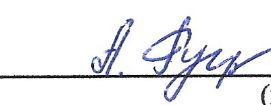                                                                                      (подпись)КОНКУРСНОЕ ЗАДАНИЕпо компетенции Обработка текста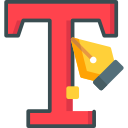 Москва 2021СодержаниеОписание компетенции.Актуальность компетенции. Компетенция «Обработка текста», определяется как набор профессиональных навыков процесса ввода, редактирования, форматирования текстовых документов. Для работы используются программно-вычислительные средства (персональные компьютеры и программы обработки текстов). Специалист в компетенции «Обработка текста» осуществляет набор и редактирование текста, верстку таблиц, создание графических элементов различной степени сложности, их ввод.Умение правильно и грамотно создать текстовый документ востребовано 
во многих отраслях современной экономики. Специалист по обработке текста будет востребован в типографиях, издательствах, дизайн-студиях, рекламных агентствах
 и в любой полиграфической компании.1.2. Профессии, по которым участники смогут трудоустроиться после получения данной компетенции.Оператор электронного набора и верстки, специалист по информационным ресурсам, веб-писатель, контент-директор, рерайтер (переработка текстов различной тематики), копирайтер (написание самостоятельных обзоров и других текстов на заданную тематику), автор статей, публикатор.1.3. Ссылка на образовательный и/или профессиональный стандарт.1.4. Требования к квалификации.2.Конкурсное задание2.1. Краткое описание задания.Школьники: в ходе выполнения конкурсного задания необходимо оформить максимально идентично 4 страницы предложенного текста в текстовом редакторе.Студенты/специалисты: в ходе выполнения конкурсного задания необходимо оформить максимально идентично 4 страницы предложенного текста в текстовом редакторе.Варианты страниц текста для разных категорий различны.2.2. Структура и подробное описание конкурсного задания. Участник во время выполнения задания может самостоятельно распределить свое время на его выполнение.2.3. Последовательность выполнения задания. 2.3.1 Последовательность выполнения задания для категории ШкольникиМодуль 1. Оформление документаНеобходимо оформить документ в соответствии следующим требованиям:1.1. Форматирование и печатьВесь документ состоит из 4 страниц. Установить для всего документа размер бумаги А4 210x297 мм, поля - обычное: верхнее, нижнее – 2см, левое - 2 см, правое -1,5 см.Установить границы страницы – рамка (ширина 10 пт), рисунок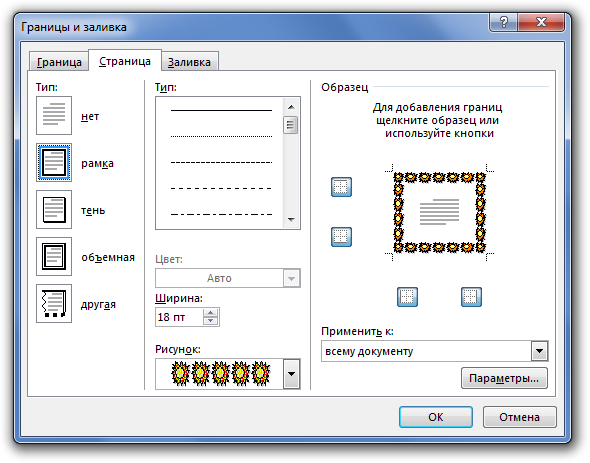 Наличие верхнего колонтитула – каждая страница имеет свой верхний колонтитул- «Остин», дата ставится текущая; текст - 1-я страница: Дорога к Победе; 2-я страница: Битва под Москвой; 3-я страница: Оборона Ленинграда, 4-я: Партизанское движение. Нижний колонтитул: Полоски - Имя автора (с указанием номера, полученного при жеребьевке), с нумерацией страниц. Шрифт для верхнего и нижнего колонтитулов (шрифт, Comic Sans MS,13 пт, цвет Желтый, Ж, К.). На каждой странице подложка – использовать файл Подложка.jpg, масштаб 600% без обесцвечивания.Наличие автоматического добавления названий рисунков и таблицы.Принтер (бумага/PDF).Первая страницаФразу 1 «Дорога к Победе! 75 лет!» эксперсс-стилем WordArt Заливка – Черный, текст 1, контур-фон 1, густая тень – акцент 1. Изменить заливку текста на цвет Оранжевый, Акцент 2, более темный оттенок 25%, контур текста - белый. Шрифт Mistral, размер 72. Размер объекта 6,21х17,45 см. Применить к тексту WordArt текстовый эффект Конус вниз. Расположить объект WordArt по центру, обтекание текстом – перед текстом. Дополнительные параметры положения разметки объекта WordArt: Выравнивание По центру, по вертикали: -0,95 см ниже абзаца.Оформить первый абзац буквицей в тексте.Основной шрифт текста Franklin Gothic Medium/первый абзац размер 12/обычный/одинарный интервал, выравнивание по ширине. Остальной текст размер 11.Фраза 2 «…медалью "75 лет Победы в Великой Отечественной войне 1941-1945 годов" оформить шрифтом Franklin Gothic Medium/12/обычный/красный.В абзацах установить первую строку (отступ)1 см. Вставить Рисунок 1. Размер рисунка 6,15х6,38 см. Обтекание текстом – вокруг рамки. Экспресс-стиль – Металлический овал. Дополнительные параметры положения: положение по горизонтали 10,75 см правее поля, по вертикали 
6,72 см ниже поля. Фразу 3 «Периодизация Великой Отечественной войны (1941 – 1945) оформить шрифтом Arial Black/12/Ж. Положение – по центру.Вставить таблицу Список – таблица 5 темная акцент 4, 2 столбца, 4 строки. Ширина первого столбца 8,17 см, второго 8,18 см, граница ,, цвет Золотистый акцент 4, более темный оттенок 50%, толщина 3 пт (Тонкая).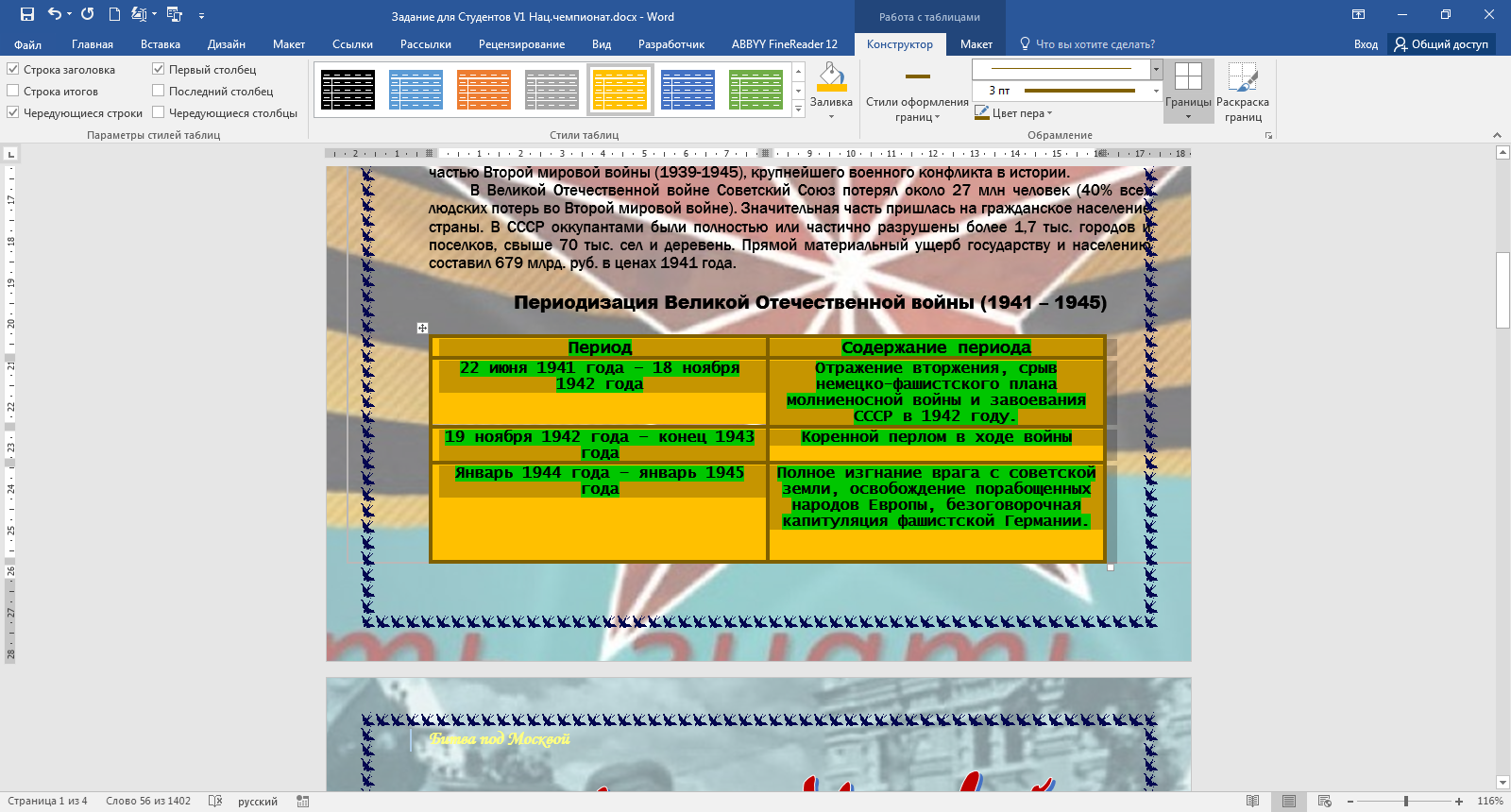 Текст внутри таблицы Lucida Console /11/Ж, выравнивание сверху по центру. Цвет выделения текста – ярко зеленый. Вторая страницаФразу 4 страницы 2 «Битва под Москвой» оформить эксперсс-стилем WordArt Заливка – Черный, текст 1, контур-фон 1, густая тень – акцент 1. Изменить заливку текста на цвет Темно-красный, контур текста - белый. Шрифт Mistral, размер 36. Размер объекта 6,21х17,45 см. Применить к тексту WordArt текстовый эффект Конус вниз. Расположить объект WordArt по центру, обтекание текстом – перед текстом. Дополнительные параметры положения разметки объекта WordArt: Выравнивание По центру, по вертикали: -0,95 см ниже абзаца.Оформить первый абзац буквицей в тексте.В абзацах установить первую строку (отступ)1 см.Фразу 5 «Битва под Москвой включает в себя два периода:» оформить шрифтом Lucida Console/11/Ж. Выравнивание: по центру.Абзац, начинающийся фразой «Оборонительный…, а заканчивающийся 
«…с 8 января по 20 апреля 1942 года» оформить маркированным списком 
символом Звезда.Фразы в этом абзаце «Оборонительный», «Наступательный», «Контрнаступление», «Общее наступление советских войск» оформить шрифтом Lucida Console/11/Ж.Вставить Рисунок 2. Размер 5,1х6,8 см. Экспресс-стиль – скошенная 
в перспективе. Эффект – свечение 8 точек, красный контрастный цвет 2. Дополнительные параметры положения: По горизонтали: 0 см правее Поля, по вертикали: 8,91 см ниже поля. Обтекание текстом – вокруг рамки.Вставить Рисунок 3. Размер 5,1х6,8 см. Экспресс-стиль – скошенная 
в перспективе. Эффект –подсветка 8 точек, зеленый контрастный цвет 6. Дополнительные параметры положения: По горизонтали: -0,16 см правее Колонны, по вертикали: 7,24 см ниже абзаца. Обтекание текстом – по контуру.Фразы «28 пехотинцев» и «И. В. Панфилова у разъезда Дубосеково» оформить шрифтом Lucida Console/11/Ж.Основной шрифт текста Lucida Console/11/обычный/одинарный интервал. Выравнивание – по ширине.В абзацах установить первую строку (отступ)1 см.Выравнивание по ширине.Вставить таблицу Потери. Стиль – Таблица-Сетка 4 акцент 2. Размер таблицы: 2 столбца, 6 строк. Ширина 1 столбца:7,45 см, ширина 2 столбца: 8,45 см. Шрифт текста Comic Sans MS/12/Ж. Текст внутри таблицы выровнять по центру.Третья страницаФразу 6 страницы 3 «Оборона Ленинграда» оформить экспресс-стилем WordArt Заливка – Черный, текст 1, контур-фон 1, густая тень – акцент 1. Изменить заливку текста на цвет Синий, Акцент 5, более темный оттенок 25%, контур текста - белый. Шрифт Mistral/Ж, размер 36. Размер объекта 6,21х17,45 см. Применить к тексту WordArt текстовый эффект Конус вниз. Расположить объект WordArt по центру страницы, обтекание текстом – перед текстом. Дополнительные параметры положения разметки объекта WordArt: Выравнивание По центру, по вертикали: -0,95 см ниже абзаца.Первый абзац шрифт Arial /9/Ж/К, оформить буквицей в тексте.Основной шрифт текста /8/одинарный интервал.В абзацах установить первую строку (отступ)1 см. Фразу 7 «Планы нацистов» оформить шрифтом Mistral/18/Ж, выравнивание по центруВторой абзац оформить шрифтом Aria /9/Ж, выравнивание – ширине.Текст, начинающийся фразой «Фюрер принял решение…» и, заканчивающийся фразой «должны быть отклонены», оформить шрифтом Arial /8/, выравнивание – по ширине нумерованным списком (см. образец). Оформить сноску (см. образец).Вставить фигуру Кольцо. Размер 14,78х18,24 см, цвет контура– черный, толщина 3 пт, заливка – цвет серый, акцент 3, обтекание текстом – перед текстом. Дополнительные параметры положения фигуры: По горизонтали: - 0,97 см правее поля, по вертикали: 1,36 см ниже абзаца.Текст, начинающийся словами «Ежедневно враг обстреливал город…» и заканчивающийся «…Прорыв блокады произошёл только в январе 1943 года.» оформить шрифтом Arial /8/Ж, выравнивание – по ширине вставить в надпись. Заливки нет, контура нет. Вставить Рисунок 4, обтекание – по контуру, размер 4,03х4,39 см, Дополнительные параметры положения рисунка: По горизонтали: 0,8 см правее поля, по вертикали: 0,5 см ниже абзаца. Эффект рисунка-овал с размытыми краями.Вставить Рисунок 5, обтекание – по контуру, размер 4,12х4,26 см, Дополнительные параметры положения рисунка: По горизонтали: 0,7 см правее страницы, по вертикали: 0,33 см ниже абзаца. Эффект рисунка-овал с размытыми краями.Вставить Рисунок 6, обтекание – по контуру, размер 4,44х4,61 см, Дополнительные параметры положения рисунка: По горизонтали: 11,35 см правее поля, по вертикали: 0,29 см ниже абзаца. Эффект рисунка-овал с размытыми краями. Фразу 8 «900 дней мужества!» оформить экспресс-стилем WordArt Заливка-Черный, текст 1, контур-фон 1, густая тень – фон 1, шрифтом Calibri Light (Заголовки)/18/Ж. Применить к тексту WordArt текстовый эффект Кольцо. Размер объекта 15,56х19,32 см, обтекание тестом – перед текстом. Дополнительные параметры положения разметки объекта WordArt: По горизонтали: -1,33 см правее поля, по вертикали: 0,99 см ниже абзаца. Выравнивание – по центру страницы.Четвертая страницаФразу 9 «Партизанское движение» оформить эксперсс-стилем WordArt Заливка – Черный, текст 1, контур-фон 1, густая тень – акцент 1. Изменить заливку текста на цвет Зеленый, Акцент 6, более темный оттенок 50%, контур текста - белый. Шрифт Mistral, размер 36. Размер объекта 4,48х15,35 см. Применить к тексту WordArt текстовый эффект Конус вниз. Расположить объект WordArt по центру, обтекание текстом – перед текстом. Дополнительные параметры положения разметки объекта WordArt: Выравнивание: По центру, по вертикали:  -0,95 см ниже абзаца.Первый абзац применить буквицу.Основной шрифт Calibri /9, интервал одинарный.В абзацах установить первую строку (отступ)1 см. Заголовок «Итоги и значение партизанской войны» оформить шрифтом Monotype Corsiva/16/Ж/К, по центру.Вставить Рисунок 7. Размер 4,81х7,9 см. Обтекание текстом – по контуру. Эффект – сглаживание 5 точек, Подсветка – свечение 11 точек, зеленый, темный контрастный, цвет 4. Дополнительные параметры положения рисунка: По горизонтали 0,58 см правее поля, по вертикали: 0,31 см ниже абзаца.Фразу 10 «Герои партизанского движения в годы Великой Отечественной войны» оформить шрифтом Arial Black/8/Ж, выравнивание – по ширине.Фразы в тексте «Сидора Ковпака», «Федорова Алексея», «Зоя Космодемьянская», «звание «Героя Советского Союза»» оформить шрифтом Calibri /9 /Ж.Вставить Рисунок 8. Это сгруппированный из трех изображений рисунок. Изображение 1 – размер 5,61х4,25 см, положение – по горизонтали – 3,58 см 
от верхнего левого угла, по вертикали – 0 см от верхнего левого угла, эффект – овал с размытыми краями; Изображение 2 – размер 5,98х4,14 см, положение -  
по горизонтали – 1,91 см от верхнего левого угла, по вертикали – 2,15 см 
от верхнего левого угла, эффект - овал с размытыми краями; Изображение 
3 – размер 5,37х3,61 см, положение -  по горизонтали – 0 см от верхнего левого угла, по вертикали – 4,66 см от верхнего левого угла, эффект - овал с размытыми краями.Сам сгруппированный Рисунок 8 имеет размеры 10,03х7,84, обтекание текстом по контуру, дополнительные параметры положения рисунка: По горизонтали: 12,08 см правее страницы, по вертикали: 1,34 см ниже абзаца.2.3.2 Последовательность выполнения задания для категории СтудентыМодуль 1. Оформление документаНеобходимо оформить документ в соответствии следующим требованиям:1.1. Форматирование и печатьВесь документ состоит из 4 страниц. Установить для всего документа размер бумаги А4 210x297 мм, поля - обычное: верхнее, нижнее – 2см, левое - 2 см, правое -1,5 см.Установить границы страницы – рамка (ширина 10 пт), рисунок. Рисунок «Stars 3D»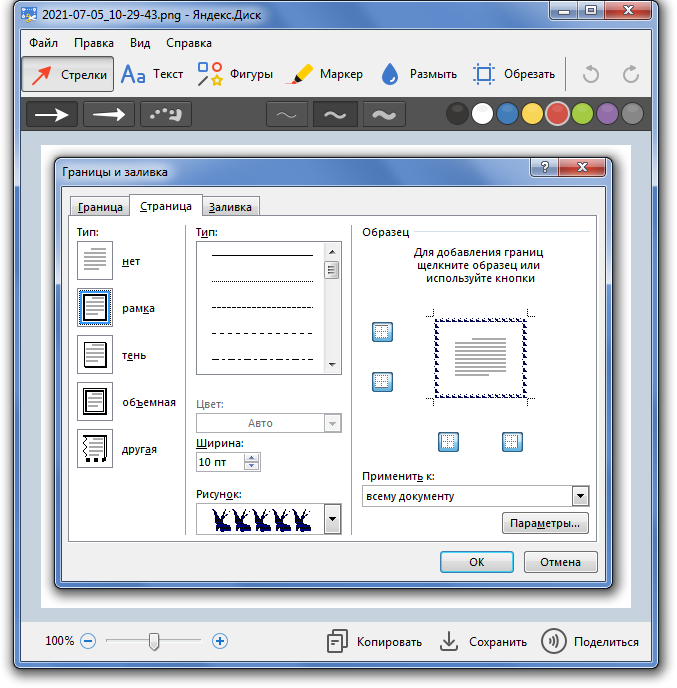 Наличие верхнего колонтитула – каждая страница имеет свой верхний колонтитул-«Остин», дата ставится текущая; текст - 1-я страница: Дорога к Победе; 2-я страница: Битва под Москвой; 3-я страница: Оборона Ленинграда, 4-я: Битва за Сталинград. Нижний колонтитул: ION (темный) - Имя автора (с указанием номера, полученного при жеребьевке), с нумерацией страниц. Шрифт для верхнего и нижнего колонтитулов (шрифт Monotype Corsiva, 13 пт, цвет Желтый, Ж, К.). На каждой странице подложка – использовать файл Подложка.jpg (другой фон), масштаб 250% без обесцвечивания.Наличие автоматического добавления названий рисунков и таблицы.Принтер (бумага/PDF).Первая страницаФразу 1 «Дорога к Победе! 75 лет!» эксперсс-стилем WordArt Заливка – Черный, текст 1, контур-фон 1, густая тень – акцент 1. Изменить заливку текста на цвет Оранжевый, Акцент 2, более темный оттенок 25%, контур текста - белый. Шрифт Mistral, размер 72/Ч. Размер объекта 6,21х17,45 см. Применить к тексту WordArt текстовый эффект Двойная волна 1. Расположить объект WordArt по центру, обтекание текстом – перед текстом. Дополнительные параметры положения разметки объекта WordArt: Выравнивание По центру, по вертикали: -0,95 см ниже абзаца.Оформить первый абзац буквицей в тексте.Основной шрифт текста Franklin Gothic Medium/первый абзац размер 12/обычный/одинарный интервал, выравнивание по ширине. Остальной текст размер 11.Фраза 2 «…медалью "75 лет Победы в Великой Отечественной войне 1941-1945 годов" оформить шрифтом Franklin Gothic Medium/12/обычный/красный.В абзацах установить первую строку (отступ)1 см. Вставить Рисунок 1. Размер рисунка 6,15х6,38 см. Обтекание текстом – вокруг рамки. Экспресс-стиль – Металлический овал. Дополнительные параметры положения: положение по горизонтали 10,75 см правее поля, по вертикали 
6,72 см ниже поля. Фразу 3 «Периодизация Великой Отечественной войны (1941 – 1945) оформить шрифтом Arial Black/12/Ж. Положение – по центру.Вставить таблицу Список – таблица 5 темная акцент 4, 2 столбца, 4 строки. Ширина первого столбца 8,17 см, второго 8,18 см, граница ,, цвет Золотистый акцент 4, более темный оттенок 50%, толщина 3 пт (Тонкая).Текст внутри таблицы Lucida Console /11/Ж, выравнивание сверху по центру. Цвет выделения текста – ярко зеленый. Вторая страницаФразу 4 страницы 2 «Битва под Москвой» оформить эксперсс-стилем WordArt Заливка – Черный, текст 1, контур-фон 1, густая тень – акцент 1. Изменить заливку текста на цвет Темно-красный, контур текста - белый. Шрифт Mistral, размер 48. Размер объекта 6,21х17,45 см. Применить к тексту WordArt текстовый эффект Двойная волна 1. Расположить объект WordArt по центру, обтекание текстом – перед текстом. Дополнительные параметры положения разметки объекта WordArt: Выравнивание По центру, по вертикали: -0,73 см ниже абзаца.  Оформить первый абзац буквицей в тексте.В абзацах установить первую строку (отступ)1 см.Фразу 5 «Битва под Москвой включает в себя два периода:» оформить шрифтом Lucida Console/11/Ж. Выравнивание: по центру.Абзац, начинающийся фразой «Оборонительный…, а заканчивающийся 
«…с 8 января по 20 апреля 1942 года» оформить маркированным списком 
символом Звезда.Фразы в этом абзаце «Оборонительный», «Наступательный», «Контрнаступление», «Общее наступление советских войск» оформить шрифтом Lucida Console/11/Ж.Вставить Рисунок 2. Размер 5,1х6,8 см. Экспресс-стиль – скошенная 
в перспективе. Эффект – свечение 8 точек, красный контрастный цвет 2. Дополнительные параметры положения: По горизонтали: 0 см правее Поля, по вертикали: 8,91 см ниже поля. Обтекание текстом – вокруг рамки.Вставить Рисунок 3. Размер 5,1х6,8 см. Экспресс-стиль – скошенная 
в перспективе. Эффект –подсветка 8 точек, зеленый контрастный цвет 6. Дополнительные параметры положения: По горизонтали: -0,16 см правее Колонны, по вертикали: 7,24 см ниже абзаца. Обтекание текстом – по контуру.Фразы «28 пехотинцев» и «И. В. Панфилова у разъезда Дубосеково» оформить шрифтом Lucida Console/11/Ж.Основной шрифт текста Lucida Console/11/обычный/одинарный интервал. Выравнивание – по ширине.В абзацах установить первую строку (отступ)1 см.Выравнивание по ширине.Вставить таблицу Потери. Стиль – Таблица-Сетка 4 акцент 2. Размер таблицы: 2 столбца, 6 строк. Ширина 1 столбца:7,45 см, ширина 2 столбца: 8,45 см. Шрифт текста Comic Sans MS/12/Ж. Текст внутри таблицы выровнять по центру.Третья страницаФразу 6 страницы 3 «Оборона Ленинграда» оформить экспресс-стилем WordArt Заливка – Черный, текст 1, контур-фон 1, густая тень – акцент 1. Изменить заливку текста на цвет Синий, Акцент 5, более темный оттенок 25%, контур текста - белый. Шрифт Mistral/Ж, размер 48. Размер объекта 6,21х17,45 см. Применить к тексту WordArt текстовый эффект Двойная волна 1. Расположить объект WordArt по центру страницы, обтекание текстом – перед текстом. Дополнительные параметры положения разметки объекта WordArt: Выравнивание По центру, по вертикали: -0,73 см ниже абзаца.Первый абзац шрифт Arial /9/Ж/К, оформить буквицей в тексте.Основной шрифт текста /8/одинарный интервал.В абзацах установить первую строку (отступ)1 см. Фразу 7 «Планы нацистов» оформить шрифтом Mistral/18/Ж, выравнивание по центруВторой абзац оформить шрифтом Aria /9/Ж, выравнивание – ширине.Текст, начинающийся фразой «Фюрер принял решение…» и, заканчивающийся фразой «должны быть отклонены», оформить шрифтом Arial /8/, выравнивание – по ширине нумерованным списком (см. образец). Оформить сноску (см. образец).Вставить фигуру Кольцо. Размер 14,78х18,24 см, цвет контура– черный, толщина 3 пт, заливка – цвет серый, акцент 3, обтекание текстом – перед текстом. Дополнительные параметры положения фигуры: По горизонтали: - 0,97 см правее поля, по вертикали: 1,36 см ниже абзаца.Текст, начинающийся словами «Ежедневно враг обстреливал город…» и заканчивающийся «…Прорыв блокады произошёл только в январе 1943 года.» оформить шрифтом Arial /8/Ж, выравнивание – по ширине вставить в надпись. Заливки нет, контура нет. Вставить Рисунок 4, обтекание – по контуру, размер 4,03х4,39 см, Дополнительные параметры положения рисунка: По горизонтали: 0,8 см правее поля, по вертикали: 0,5 см ниже абзаца. Эффект рисунка-овал с размытыми краями.Вставить Рисунок 5, обтекание – по контуру, размер 4,12х4,26 см, Дополнительные параметры положения рисунка: По горизонтали: 0,7 см правее страницы, по вертикали: 0,33 см ниже абзаца. Эффект рисунка-овал с размытыми краями.Вставить Рисунок 6, обтекание – по контуру, размер 4,44х4,61 см, Дополнительные параметры положения рисунка: По горизонтали: 11,35 см правее поля, по вертикали: 0,29 см ниже абзаца. Эффект рисунка-овал с размытыми краями. Фразу 8 «900 дней мужества!» оформить экспресс-стилем WordArt Заливка-Черный, текст 1, контур-фон 1, густая тень – фон 1, шрифтом Calibri Light (Заголовки)/18/Ж. Применить к тексту WordArt текстовый эффект Кольцо. Размер объекта 15,56х19,32 см, обтекание тестом – перед текстом. Дополнительные параметры положения разметки объекта WordArt: По горизонтали: -1,33 см правее поля, по вертикали: 0,99 см ниже абзаца. Выравнивание – по центру страницы.Четвертая страницаФразу 9 «Сталинградская битва» оформить экспресс-стилем WordArt Заливка – Черный, текст 1, контур-фон 1, густая тень – акцент 1. Изменить заливку текста на цвет Черный, Текст 1, более светлый оттенок 35%, контур текста - белый. Шрифт Mistral/Ж, размер 48. Размер объекта 6,21х17,45 см. Применить к тексту WordArt текстовый эффект Двойная волна 1. Расположить объект WordArt по центру страницы, обтекание текстом – перед текстом. Дополнительные параметры положения разметки объекта WordArt: Выравнивание По центру, По вертикали: -0,73 см ниже абзаца.Первый абзац шрифт Cambria /10, интервал одинарный. Фразу 10 «Сталинградская битва» оформить шрифт Cambria /10/Ж, применить буквицу.Основной шрифт Cambria /10, интервал одинарный.В абзацах установить первую строку (отступ)1 см. Вставить Рисунок 7. Размер 4,92х6,63 см. Обтекание текстом – по контуру. Эффект – сглаживание 25 точек. Дополнительные параметры положения рисунка: По горизонтали: 0 см правее поля, по вертикали: 0,2 см ниже абзаца. Цвет рисунка – синий, светлый, контрастный, цвет 5.  Вставить Рисунок 8. Размер 4,83х8,97 см. Обтекание текстом – по контуру. Стиль – прямоугольник с размытыми краями. Дополнительные параметры положения рисунка: По горизонтали: 10,37 см правее Страницы, по вертикали: 1,12 см ниже абзаца. Цвет рисунка – синий, темный контрастный, цвет 5.В тексте необходимо вставить гиперссылки для ряда фраз: Г. К. Жуков, А. М. Василевский, Н. Ф. Батюк. (Для уточнения см. текст образца и файл «Гиперссылки»).Последний абзац оформить буквицей щрифтом Monotype Corsiva/12//Ж, цвет темно-синий.2.3.3 Последовательность выполнения задания СпециалистыМодуль 1. Оформление документаНеобходимо оформить документ в соответствии следующим требованиям:1.1. Форматирование и печатьВесь документ состоит из 4 страниц. Установить для всего документа размер бумаги А4 210x297 мм, поля - обычное: верхнее, нижнее – 2см, левое - 2 см, правое -1,5 см.Установить границы страницы – рамка (ширина 10 пт), рисунок «Holly»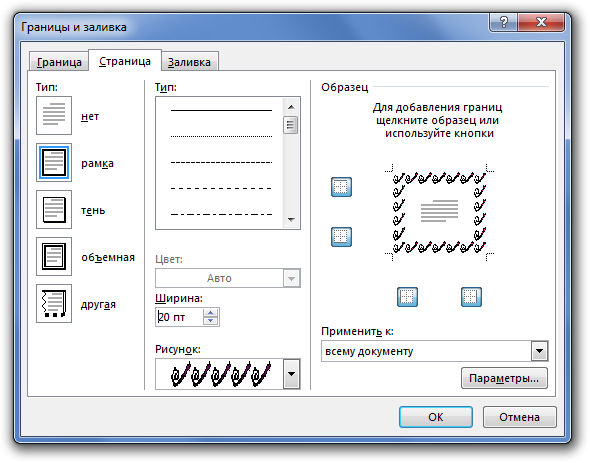 Наличие верхнего колонтитула – каждая страница имеет свой верхний колонтитул- Остин, дата ставится текущая; текст - 1-я страница: Дорога к Победе; 2-я страница: Битва под Москвой; 3-я страница: Курская дуга, 4-я: Брестская крепость. Нижний колонтитул: Ретроспектива - Имя автора 
 (с указанием номера, полученного при жеребьевке), с нумерацией страниц. Шрифт для верхнего и нижнего колонтитулов (шрифт, Comic Sans MS  13 пт, цвет Желтый, Ж, К). На каждой странице подложка – использовать файл Подложка.jpg (другой фон), масштаб 200% без обесцвечивания.Наличие автоматического добавления названий рисунков и таблицы.Принтер (бумага/PDF).Первая страницаФразу 1 «Дорога к Победе! 75 лет!» эксперсс-стилем WordArt Заливка – Черный, текст 1, контур-фон 1, густая тень – акцент 1. Изменить заливку текста на цвет Оранжевый, Акцент 2, более темный оттенок 25%, контур текста - белый. Шрифт Mistral, размер 72. Размер объекта 6,21х17,45 см. Применить к тексту WordArt текстовый эффект Треугольник вверх. Расположить объект WordArt по центру, обтекание текстом – перед текстом. Дополнительные параметры положения разметки объекта WordArt: Выравнивание По центру, по вертикали: -0,95 см ниже абзаца.Оформить первый абзац буквицей в тексте.Основной шрифт текста Franklin Gothic Medium/первый абзац размер 12/обычный/одинарный интервал, выравнивание по ширине. Остальной текст размер 11.Фраза 2 «…медалью "75 лет Победы в Великой Отечественной войне 1941-1945 годов" оформить шрифтом Franklin Gothic Medium/12/обычный/красный.В абзацах установить первую строку (отступ)1 см. Вставить Рисунок 1. Размер рисунка 6,15х6,38 см. Обтекание текстом – вокруг рамки. Экспресс-стиль – Металлический овал. Дополнительные параметры положения: положение по горизонтали 10,75 см правее поля, по вертикали 
6,72 см ниже поля. Фразу 3 «Периодизация Великой Отечественной войны (1941 – 1945) оформить шрифтом Arial Black/12/Ж. Положение – по центру.Вставить таблицу Список – таблица 5 темная акцент 4, 2 столбца, 4 строки. Ширина первого столбца 8,17 см, второго 8,18 см, граница ,, цвет Золотистый акцент 4, более темный оттенок 50%, толщина 3 пт (Тонкая).Текст внутри таблицы Lucida Console /11/Ж, выравнивание сверху по центру. Цвет выделения текста – ярко зеленый. Вторая страницаФразу 4 страницы 2 «Битва под Москвой» оформить эксперсс-стилем WordArt Заливка – Черный, текст 1, контур-фон 1, густая тень – акцент 1. Изменить заливку текста на цвет Темно-красный, контур текста - белый. Шрифт Mistral, размер 36. Размер объекта 6,21х17,45 см. Применить к тексту WordArt текстовый эффект Треугольник вверх. Расположить объект WordArt по центру, обтекание текстом – перед текстом. Дополнительные параметры положения разметки объекта WordArt: Выравнивание По центру, по вертикали: -0,73 см ниже абзаца.Оформить первый абзац буквицей в тексте.В абзацах установить первую строку (отступ)1 см.Фразу 5 «Битва под Москвой включает в себя два периода:» оформить шрифтом Lucida Console/11/Ж. Выравнивание: по центру.Абзац, начинающийся фразой «Оборонительный…, а заканчивающийся 
«…с 8 января по 20 апреля 1942 года» оформить маркированным списком 
символом Звезда.Фразы в этом абзаце «Оборонительный», «Наступательный», «Контрнаступление», «Общее наступление советских войск» оформить шрифтом Lucida Console/11/Ж.Вставить Рисунок 2. Размер 5,1х6,8 см. Экспресс-стиль – скошенная 
в перспективе. Эффект – свечение 8 точек, красный контрастный цвет 2. Дополнительные параметры положения: По горизонтали: 0 см правее Поля, по вертикали: 8,91 см ниже поля. Обтекание текстом – вокруг рамки.Вставить Рисунок 3. Размер 5,1х6,8 см. Экспресс-стиль – скошенная 
в перспективе. Эффект –подсветка 8 точек, зеленый контрастный цвет 6. Дополнительные параметры положения: По горизонтали: -0,16 см правее Колонны, по вертикали: 7,24 см ниже абзаца. Обтекание текстом – по контуру.Фразы «28 пехотинцев» и «И. В. Панфилова у разъезда Дубосеково» оформить шрифтом Lucida Console/11/Ж.Основной шрифт текста Lucida Console/11/обычный/одинарный интервал. Выравнивание – по ширине.В абзацах установить первую строку (отступ)1 см.Выравнивание по ширине.Вставить таблицу Потери. Стиль – Таблица-Сетка 4 акцент 2. Размер таблицы: 2 столбца, 6 строк. Ширина 1 столбца:7,45 см, ширина 2 столбца: 8,45 см. Шрифт текста Comic Sans MS/12/Ж. Текст внутри таблицы выровнять по центру.Третья страницаФразу 6 «Курская дуга» оформить эксперсс-стилем WordArt Заливка – Черный, текст 1, контур-фон 1, густая тень – акцент 1. Изменить заливку текста на цвет Зеленый, Акцент 6, более темный оттенок 25%, контур текста - белый. Шрифт Mistral, размер 36. Размер объекта 4,48х15,35 см. Применить к тексту WordArt текстовый эффект Треугольник вверх. Расположить объект WordArt по центру, обтекание текстом – перед текстом. Дополнительные параметры положения разметки объекта WordArt: Выравнивание По центру, по вертикали: -1,95 см ниже абзаца.Первый абзац шрифт Monotype Corsiva/12, интервал одинарный. Фразу 
7 «Курская битва» и Фразу 8 «битва на Курской дуге» оформить шрифтом Comic Sans MS /12/Ж, применить в этом абзаце буквицу.Основной шрифт Monotype Corsiva /11, интервал полуторный.В абзацах установить первую строку (отступ) 0,5 см. Фразу 9 «Курская битва – величайшее танковое сражение!» оформить шрифтом Comic Sans MS /14/Ж/К. Положение – по центру.Рисунок 4 выполнить, используя фигуры SmartArt – вертикальный список со смещенными рисунками, обтекание текстом – в тексте, размер 6,59х15,24 см. Данную фигуру заполнить соответствующими изображениями и текстом (см.ресурсы и образец). Текстовая часть фигуры оформлена шрифтом Calibri (Основной текст)/10, выравнивание по правому краю.   Размер текстовых блоков 2,04х10,14 см.Фразу 10 «Итоги сражения» оформить шрифтом Comic Sans MS/14/Ж, по центру.Оформить нумерованный список (см. образец текста).Последний абзац оформить шрифтом Monotype Corsiva/11/Ж.Фразу 11 «Гигантскую дугу, ставшую в 1943 году огненной» оформить шрифтом Monotype Corsiva/11/, цвет Аквамариновый, прописными буквами (см. образец текста).Вставить Рисунок 5. Размер 3,95х6,17 см, обтекание текстом – по контуру. Стиль – со скошенными углами, белая. Дополнительные параметры положения рисунка: 
По горизонтали: Выравнивание По правому краю, по вертикали: 0,69 см ниже абзаца.Четвертая страницаФразу 12 «Брестская крепость» оформить эксперсс-стилем WordArt Заливка – Черный, текст 1, контур-фон 1, густая тень – акцент 1. Изменить заливку текста на цвет Зеленый, Акцент 6, более темный оттенок 50%, контур текста - белый. Шрифт Mistral, размер 36. Размер объекта 4,48х15,35 см. Применить к тексту WordArt текстовый эффект Каскад вверх. Расположить объект WordArt 
по центру, обтекание текстом – перед текстом. Дополнительные параметры положения разметки объекта WordArt: Выравнивание По центру, 
по вертикали: -2,35 см ниже абзаца.Основной шрифт Cambria /10, интервал одинарный.В абзацах установить первую строку (отступ)1,5 см. Первый абзац оформить буквицей в тексте.Вставить Рисунок 6. Этот рисунок представляет собой сгруппированные 
два изображения Изображение 1 и Изображение 2. Размер каждого изображения 6,1х4,17 см. К каждому изображению применить Эффект тени (По диагонали налево вниз со смещением, расстояние 14 пт, цвет серый). Размер сгруппированной фигуры 7,62х7,16 см, обтекание текстом-по контуру, дополнительные параметры положения сгруппированного объекта: 
По горизонтали: -0,11 см правее Колонны, по вертикали: 1,22 ниже абзаца. Вставить Рисунок 7. Размер 7,09х10,74 см. Эффект-сглаживание 10 точек. Цвет- оранжевый, темный контрастный цвет 2. Обтекание текстом – по контуру. Дополнительные параметры положения сгруппированного объекта: По горизонтали: 0 см правее Поля, по вертикали: 0,47 см ниже абзаца. Фразу 13 «Через года, через века, помните!» необходимо разместить 
над Рисунком 10 (см. образец текста). Оформить эту фразу эксперсс-стилем WordArt Заливка – Черный, текст 1, контур-фон 1, густая тень – акцент 1. Шрифт Times New Roman, размер 36/Ж. Размер объекта 5,92х11,97 см. Применить 
к тексту WordArt текстовый эффект Дуга вверх. Обтекание текстом – перед текстом. Дополнительные параметры положения разметки объекта WordArt: 
По центру, по вертикали: 0,01 см ниже абзаца. В конце текста поместить автоматический список использованной литературы. Надпись: «Использованная литература» оформить шрифтом Calibri (Основной текст)/12/Ж/К, по центру, а сам список Calibri (Основной текст)/10/Ж/К.   Список литературы см. в указанных ресурсах.2.4 30% изменение конкурсного задания2.4 30% изменение конкурсного задания30% изменения — это меняется не сам формат задания, а только 30% от объема самого задания. (т.е. функционал остается, меняется что-то несущественное, например, сложное форматирование можно заменить макросом, тяжелый текст можно заменить более легким и т.д.). 2.5. Критерии оценки выполнения задания (максимальное кол-во 100 баллов за модуль 1)  Так как модуль один, то максимальное количество баллов по этому модулю 100.Школьники Модуль 1. Оформление документа.СтудентыМодуль 1. Оформление документа.СпециалистыМодуль 1. Оформление документа.3. Перечень используемого оборудования, инструментов и расходных материаловОборудование одинаковое для всех категорий участников.3.1. Школьники, студенты, специалисты4. Минимальные требования к оснащению рабочих мест с учетом основных нозологий. 5. Схема застройки соревновательной площадки для всех категорий участников.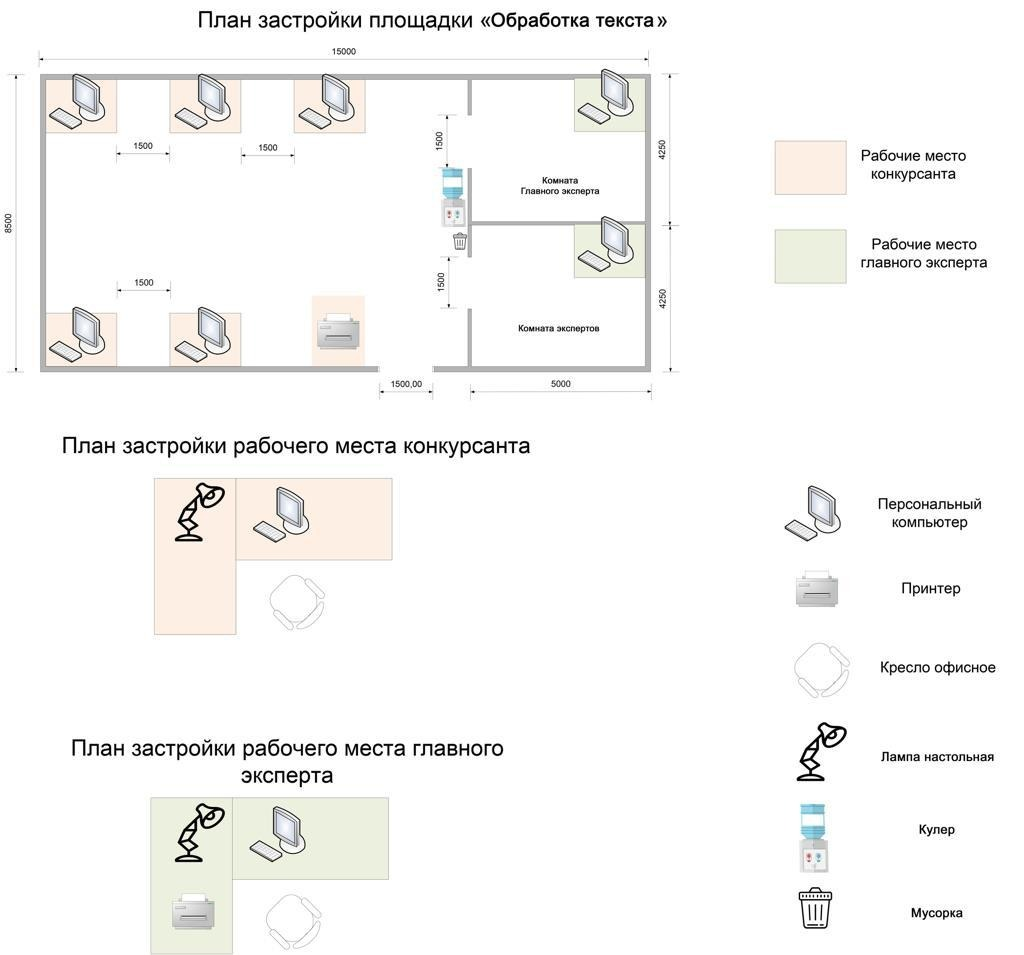 6. Требования охраны труда и техники безопасности6.1 Общие требования охраны труда6.1.1. К самостоятельной работе с ПК допускаются участники после прохождения ими инструктажа на рабочем месте, обучения безопасным методам работ и проверки знаний по охране труда, прошедшие медицинское освидетельствование на предмет установления противопоказаний к работе 
с компьютером.6.1.2. При работе с ПК рекомендуется организация перерывов на 10 минут через каждые 50 минут работы. Время на перерывы уже учтено в общем времени задания, и дополнительное время участникам не предоставляется.6.1.3. При работе на ПК могут воздействовать опасные и вредные производственные факторы: физические: повышенный уровень электромагнитного излучения; повышенный уровень статического электричества; повышенная яркость светового изображения; повышенный уровень пульсации светового потока; повышенное значение напряжения в электрической цепи, замыкание которой может произойти через тело человека; повышенный или пониженный уровень освещенности; повышенный уровень прямой и отраженной блесткости; психофизиологические: напряжение зрения и внимания; интеллектуальные 
и эмоциональные нагрузки; длительные статические нагрузки; монотонность труда.6.1.4. Запрещается находиться возле ПК в верхней одежде, принимать пищу 
и курить, употреблять во время работы алкогольные напитки, а также быть 
в состоянии алкогольного, наркотического или другого опьянения.6.1.5. Участник соревнования должен знать месторасположение первичных средств пожаротушения и уметь ими пользоваться.6.1.6. О каждом несчастном случае пострадавший или очевидец несчастного случая немедленно должен известить ближайшего эксперта.6.1.7. Участник соревнования должен знать местонахождения медицинской аптечки, правильно пользоваться медикаментами; знать инструкцию по оказанию первой медицинской помощи пострадавшим и уметь оказать медицинскую помощь. При необходимости вызвать скорую медицинскую помощь или доставить 
в медицинское учреждение.6.1.8. При работе с ПК участник соревнования должны соблюдать правила личной гигиены.6.1.9. Работа на конкурсной площадке разрешается исключительно 
в присутствии эксперта. На площадке при необходимости может присутствовать сурдопереводчик, тифлопереводчик, психолог. Запрещается присутствие 
на конкурсной площадке посторонних лиц.6.1.10. По всем вопросам, связанным с работой компьютера следует обращаться к главному эксперту.6.1.11. За невыполнение данной инструкции виновные привлекаются 
к ответственности согласно правилам внутреннего распорядка или взысканиям, определенным Кодексом законов о труде Российской Федерации.6.2 Требования охраны труда перед началом работы6.2.1. Перед включением используемого на рабочем месте оборудования участник соревнования обязан:6.2.1.1. Осмотреть и привести в порядок рабочее место, убрать все посторонние предметы, которые могут отвлекать внимание и затруднять работу.6.2.1.2. Проверить правильность установки стола, стула, подставки под ноги, угол наклона экрана монитора, положения клавиатуры в целях исключения неудобных поз и длительных напряжений тела. Особо обратить внимание на то, что дисплей должен находиться на расстоянии не менее 50 см от глаз (оптимально 60-70 см).6.2.1.3. Проверить правильность расположения оборудования.6.2.1.4. Кабели электропитания, удлинители, сетевые фильтры должны находиться с тыльной стороны рабочего места.6.2.1.5. Убедиться в отсутствии засветок, отражений и бликов на экране монитора.6.2.1.6. Убедиться в том, что на устройствах ПК (системный блок, монитор, клавиатура) не располагаются сосуды с жидкостями, сыпучими материалами (чай, кофе, сок, вода и пр.). 2.1.7. Включить электропитание в последовательности, установленной инструкцией по эксплуатации на оборудование; убедиться 
в правильном выполнении процедуры загрузки оборудования, правильных настройках.6.2.2. При выявлении неполадок сообщить об этом эксперту и до их устранения к работе не приступать.6.3 Требования охраны труда во время работы6.3.1. В течение всего времени работы со средствами компьютерной 
и оргтехники участник соревнования обязан: содержать в порядке и чистоте рабочее место;следить за тем, чтобы вентиляционные отверстия устройств ничем не были закрыты;выполнять требования инструкции по эксплуатации оборудования;соблюдать, установленные расписанием, трудовым распорядком регламентированные перерывы в работе, выполнять рекомендованные физические упражнения.6.3.2Участнику запрещается во время работы:отключать и подключать интерфейсные кабели периферийных устройств;класть на устройства средств компьютерной и оргтехники бумаги, папки 
и прочие посторонние предметы;прикасаться к задней панели системного блока (процессора) при включенном питании;отключать электропитание во время выполнения программы, процесса;допускать попадание влаги, грязи, сыпучих веществ на устройства средств компьютерной и оргтехники;производить самостоятельно вскрытие и ремонт оборудования;производить самостоятельно вскрытие и заправку картриджей принтеров 
или копиров;работать со снятыми кожухами устройств компьютерной и оргтехники;располагаться при работе на расстоянии менее 50 см от экрана монитора.6.3.3. При работе с текстами на бумаге, листы надо располагать как можно ближе к экрану, чтобы избежать частых движений головой и глазами при переводе взгляда.6.3.4. Рабочие столы следует размещать таким образом, чтобы видео дисплейные терминалы были ориентированы боковой стороной к световым проемам, чтобы естественный свет падал преимущественно слева.6.3.5. Освещение не должно создавать бликов на поверхности экрана.6.3.6. Продолжительность работы на ПК без регламентированных перерывов 
не должна превышать 1-го часа.Во время регламентированного перерыва с целью снижения нервно-эмоционального напряжения, утомления зрительного аппарата, необходимо выполнять комплексы физических упражнений.6.4 Требования охраны труда в аварийных ситуациях6.4.1. Обо всех неисправностях в работе оборудования и аварийных ситуациях сообщать непосредственно эксперту.6.4.2. При обнаружении обрыва проводов питания или нарушения целостности их изоляции, неисправности заземления и других повреждений электрооборудования, появления запаха гари, посторонних звуков в работе оборудования и тестовых сигналов, немедленно прекратить работу и отключить питание.6.4.3. При поражении пользователя электрическим током принять меры 
по его освобождению от действия тока путем отключения электропитания 
и до прибытия врача оказать потерпевшему первую медицинскую помощь.6.4.4. В случае возгорания оборудования отключить питание, сообщить эксперту, позвонить в пожарную охрану, после чего приступить к тушению пожара имеющимися средствами.6.5 Требования охраны труда по окончании работы6.5.1. По окончании работы участник соревнования обязан соблюдать следующую последовательность отключения оборудования:произвести завершение всех выполняемых на ПК задач;отключить питание в последовательности, установленной инструкцией 
по эксплуатации данного оборудования.В любом случае следовать указаниям экспертов6.5.2. Убрать со стола рабочие материалы и привести в порядок рабочее место.6.5.3. Обо всех замеченных неполадках сообщить эксперту.ШкольникиСтудентыСпециалистыФедеральный государственный образовательный стандарт среднего общего образования, утвержденный приказом Министерства образования и науки Российской Федерации от 17.05.2012 № 413, примерной основной образовательной программы среднего общего образования, одобренной решением федерального учебно-методического объединения по общему образованию (от 28 июня 2016 г. № 2/16-з)Приказ Минобрнауки России от 02.08.2013 N 769 (ред. от 09.04.2015) «Об утверждении федерального государственного образовательного стандарта среднего профессионального образования по профессии 261701.02Оператор электронного набора и верстки» (Зарегистрировано в Минюсте России 20.08.2013 N 29544)http://www.consultant.ru/document/cons_doc_LAW_151630/Приказ Минтруда России от 08.09.2014 N 629н (ред. от 12.12.2016) "Об утверждении профессионального стандарта "Специалист по информационным ресурсам" (Зарегистрировано в Минюсте России 26.09.2014 N 34136). В частности, «Ввод и обработка текстовых данных» (Код А/01.4) http://www.consultant.ru/document/cons_doc_LAW_169629/ШкольникиСтудентыСпециалистыВ рамках школьной программы, дисциплина Информатика и ИКТ:Знать/понимать:о назначении и функциях программного обеспечения компьютера; об основных средствах и методах обработки числовой, текстовой, графической и мультимедийной информации; о технологиях обработки информационных массивов с использованием электронной таблицы или базы данных;Уметь: создавать тексты посредством квалифицированного клавиатурного письма с использованием базовых средств текстовых редакторов, используя нумерацию страниц, списки, ссылки, оглавления; проводить проверку правописания; использовать в тексте списки, таблицы, изображения, диаграммы, формулы.- должен знать: Правила техники безопасности, личной санитарии и гигиены труда;Элементы печатного текста (заголовок и подзаголовок, поля, абзацы, таблицы, печатные знаки)- уметь:Различать виды и элементы печатного текста;вычленять в печатном тексте математические, химические, физические и иные знаки, формулы и сокращенные обозначения-обладать профессиональными компетенциями:Электронный набор и правка текста.Набирать и править в электронном виде простой текст.Набирать и править в электронном виде текст, насыщенный математическими, химическими, физическими и иными знаками, формулами, сокращенными обозначениями.Набирать и править текст на языках с системой письма особых графических форм.Набирать и править текст с учетом особенностей кодирования по Брайлю.Трудовые умения из профессиональных стандартовПриказ Минтруда России от 08.09.2014 N 629н (ред. от 12.12.2016) "Об утверждении профессионального стандарта "Специалист по информационным ресурсам" (Зарегистрировано в Минюсте России 26.09.2014 N 34136). В частности, «Ввод и обработка текстовых данных» (Код А/01.4) http://www.consultant.ru/document/cons_doc_LAW_169629/Трудовые уменияВладеть компьютерной техникой и средствами вводаВладеть текстовым редактором и навыками работы с множеством документов, стилями, таблицами, списками, заголовками и другими элементами форматирования Выполнять верстку книжно-журнального текста с наличием до 3 форматов Необходимые знанияТехнические средства сбора, обработки и хранения текстовой информацииСтандарты распространенных форматов текстовых и табличных данныхПравила оформления документовНаименование категории участникаНаименование и описание модуляВремя проведения модуляПолученный результатШкольникМодуль 1. Оформление документа.2 часа4страницы отформатированного текста согласно заданию документаОбщее время выполнения конкурсного задания: 2 часаОбщее время выполнения конкурсного задания: 2 часаОбщее время выполнения конкурсного задания: 2 часаОбщее время выполнения конкурсного задания: 2 часаСтудентМодуль 1. Оформление документа2 часа4 страницы отформатированного текста согласно заданию документаОбщее время выполнения конкурсного задания: 2 часаОбщее время выполнения конкурсного задания: 2 часаОбщее время выполнения конкурсного задания: 2 часаОбщее время выполнения конкурсного задания: 2 часаСпециалистМодуль 1. Оформление документа2 часа4 страницы отформатированного текста согласно заданию документаОбщее время выполнения конкурсного задания: 2 часаОбщее время выполнения конкурсного задания: 2 часаОбщее время выполнения конкурсного задания: 2 часаОбщее время выполнения конкурсного задания: 2 часаНаименование модуляЗаданиеМаксимальный балл1. Модуль 1. Оформление документа.Оформить максимально идентично 4 страницы предложенного текста в текстовом редакторе согласно заданию документа100ИТОГОИТОГО100Задание№Наименование критерияМаксимальный баллОбъективная оценкаСубъективная оценкаВвод текста01Ввод текста страницы 155Ввод текста02Ввод текста страницы 255Ввод текста03Ввод текста страницы 355Ввод текста04Ввод текста страницы 455Форматирование и печать05Свойства страниц (поля/размер бумаги)11Форматирование и печать06Границы страницы (наличие/стиль)11Форматирование и печать07Нижний колонтитул (наличие/формат/заполнение)22Форматирование и печать08Верхний колонтитул (наличие/формат/заполнение)22Форматирование и печать09Подложка (наличие / формат / рисунок из файла/масштаб)22Форматирование и печать10Подпись рисунков, таблицы (наличие). Формат .PDF /Печать22Первая страница11Фраза 1 (наличие/стиль WordArt /шрифт/текстовый эффект фигуры/цвет шрифта/размер объекта/положение объекта /обтекание текстом/формат текста + дополнительные параметры/33Первая страница12Основной текст (шрифт/размер/интервал/выравнивание)+формат остального текста 33Первая страница13Буквица в первом абзаце (положение / формат)11Первая страница14Фраза 2 (наличие/формат) + Отступ (красная строка в абзацах)22Первая страница15Рисунок 1 (наличие/положение/размер/обтекание текстом/стиль + дополнительные параметры22Первая страница16Фраза 3 (наличие/формат/положение) + таблица (наличие/ стиль/размер/границы/толщина/цвет. Текст в таблице (Шрифт/размер/положение/интервал/цвет выделения текста) 33Вторая страница17Фраза 4(наличие/стиль WordArt /шрифт/текстовый эффект фигуры/цвет шрифта/размер объекта/положение объекта /обтекание текстом + дополнительные параметры)33Вторая страница18Буквица в первом абзаце (положение / формат) + Основной текст (шрифт/размер/интервал/выравнивание)22Вторая страница19Фраза 5 (наличие/шрифт/формат/выравнивание)+ Отступ (красная строка в абзацах)22Вторая страница20Маркированный список (наличие/формат)  + фразы  второго абзаца (наличие/формат)33Вторая страница21Рисунок 2, Рисунок 3 (наличие/положение/размер/обтекание текстом/стиль/эффект + дополнительные параметры)33Вторая страница22Таблица ((наличие/ стиль/размер, текст в таблице (Шрифт/размер/положение)33Третья страница23Фраза 6 (наличие/стиль WordArt /шрифт/текстовый эффект фигуры/цвет шрифта/размер объекта/положение объекта /обтекание текстом + дополнительные параметры)33Третья страница24 Основной текст (шрифт/размер/интервал/выравнивание) + Отступ (красная строка в абзацах)22Третья страница25Первый абзац (шрифт/размер/формат) + Буквица в первом абзаце (положение / формат)22Третья страница26Фраза 7 (наличие/шрифт/формат) + 33Третья страница27Второй абзац  (наличие/шрифт/формат/выравнивание/нумерованный список/сноска)44Третья страница28Фраза 8 (наличие/стиль WordArt /шрифт/текстовый эффект фигуры/размер объекта/положение объекта /обтекание текстом + дополнительные параметры)33Третья страница29Фигура Кольцо (наличие/размер/цвет контура/толщина/обтекание текстом/заливка фигуры) + дополнительные параметры44Третья страница30Текст внутри кольца (наличие/шрифт/формат/выравнивание) + Рисунки 4, 5, 6 (наличие/положение/размер/обтекание текстом/эффект + дополнительные параметры)44Третья страница31Надписи рисунков 4, 5, 6 (наличие/ стиль WordArt/ шрифт/текстовый эффект фигуры/положение + дополнительные параметры)44Четвертая страница32Фраза 9 (наличие/стиль WordArt /шрифт/текстовый эффект фигуры/цвет шрифта/размер объекта/положение объекта /обтекание текстом + дополнительные параметры)22Четвертая страница33Основной текст (шрифт/размер/интервал/выравнивание) + Отступ (красная строка в абзацах) + Буквица в первом абзаце + заголовок (наличие/формат)11Четвертая страница34Формат абзацев 6,7, 8, 9 (наличие/шрифт/формат/интервал)22Четвертая страница35Рисунок 7 (наличие/размер/положение/обтекание текстом/эффекты) + дополнительные параметры)33Четвертая страница36Фраза 10 + фразы в тексте (наличие/шрифт/формат/выравнивание)11Четвертая страница37Рисунок 8 + Изображение 1+ Изображение 2 + Изображение 3 (наличие/размер/положение/обтекание текстом/Группировка) + дополнительные параметры)22Итого баллов                                                                                                    100Итого баллов                                                                                                    100Итого баллов                                                                                                    100Итого баллов                                                                                                    100Итого баллов                                                                                                    100Итого баллов                                                                                                    100Наименование модуляЗаданиеМаксимальный балл1. Модуль 1. Оформление документа.Оформить максимально идентично 4 страницы предложенного текста в текстовом редакторе согласно заданию документа100ИТОГОИТОГО100Задание№Наименование критерияМаксимальный баллОбъективная оценкаСубъективная оценкаВвод текста01Ввод текста страницы 155Ввод текста02Ввод текста страницы 255Ввод текста03Ввод текста страницы 355Ввод текста04Ввод текста страницы 455Форматирование и печать05Свойства страниц (поля/размер бумаги)11Форматирование и печать06Границы страницы (наличие/стиль)11Форматирование и печать07Нижний колонтитул (наличие/формат/заполнение)22Форматирование и печать08Верхний колонтитул (наличие/формат/заполнение)22Форматирование и печать09Подложка (наличие / формат / рисунок из файла/масштаб)22Форматирование и печать10Подпись рисунков, таблицы (наличие). Формат .PDF /Печать22Первая страница11Фраза 1 (наличие/стиль WordArt /шрифт/текстовый эффект фигуры/цвет шрифта/размер объекта/положение объекта /обтекание текстом/формат текста + дополнительные параметры/33Первая страница12Основной текст (шрифт/размер/интервал/выравнивание)+формат остального текста33Первая страница13Буквица в первом абзаце (положение / формат)11Первая страница14Фраза 2 (наличие/формат) + Отступ (красная строка в абзацах)22Первая страница15Рисунок 1 (наличие/положение/размер/обтекание текстом/стиль + дополнительные параметры22Первая страница16Рисунок 1 (наличие/положение/размер/обтекание текстом/стиль + дополнительные параметры33Вторая страница17Фраза 4(наличие/стиль WordArt /шрифт/текстовый эффект фигуры/цвет шрифта/размер объекта/положение объекта /обтекание текстом + дополнительные параметры)33Вторая страница18Буквица в первом абзаце (положение / формат) + Основной текст (шрифт/размер/интервал/выравнивание)22Вторая страница19Фраза 5 (наличие/шрифт/формат/выравнивание)+ Отступ (красная строка в абзацах)22Вторая страница20Многоуровневый список (наличие/формат)  + фразы  второго абзаца (наличие/формат)33Вторая страница21Рисунок 2, Рисунок 3 (наличие/положение/размер/обтекание текстом/стиль/эффект + дополнительные параметры)33Вторая страница22Таблица ((наличие/ стиль/размер, текст в таблице (Шрифт/размер/положение)33Третья страница23Фраза 6 (наличие/стиль WordArt /шрифт/текстовый эффект фигуры/цвет шрифта/размер объекта/положение объекта /обтекание текстом + дополнительные параметры)33Третья страница24 Основной текст (шрифт/размер/интервал/выравнивание) + Отступ (красная строка в абзацах)22Третья страница25Первый абзац (шрифт/размер/формат) + Буквица в первом абзаце (положение / формат)22Третья страница26Фраза7 (наличие/шрифт/формат) + второй абзац  (наличие/шрифт/формат/выравнивание)33Третья страница27Третий абзац (наличие/шрифт/формат/выравнивание) + Фигура (наличие/вид/заливка)44Третья страница28Фраза 8 (наличие/стиль WordArt /шрифт/текстовый эффект фигуры/размер объекта/положение объекта /обтекание текстом + дополнительные параметры)33Третья страница29Фигура Кольцо (наличие/размер/цвет/толщина/обтекание текстом) + дополнительные параметры44Третья страница30Текст внутри кольца (наличие/шрифт/формат/выравнивание) + Рисунки 4, 5, 6 (наличие/положение/размер/обтекание текстом/эффект + дополнительные параметры)44Третья страница31Надписи рисунков 4, 5, 6 (наличие/ стиль WordArt/ шрифт/текстовый эффект фигуры/положение + дополнительные параметры)44Четвертая страница32Фраза 9 (наличие/стиль WordArt /шрифт/текстовый эффект фигуры/цвет шрифта/размер объекта/положение объекта /обтекание текстом + дополнительные параметры)22Четвертая страница33Основной текст (шрифт/размер/интервал/выравнивание) + Отступ (красная строка в абзацах) + Фраза 9 + первый абзац (наличие/шрифт/формат/интервал) + Буквица в первом абзаце11Четвертая страница34Формат абзацев 6,7, 8, 9 (наличие/шрифт/формат/интервал)22Четвертая страница35Рисунок 7 + Рисунок 8 (наличие/размер/положение/обтекание текстом/стиль/эффект) + дополнительные параметры)33Четвертая страница36Гиперссылки (наличие/правильность функционала) + Фраза 10 (наличие/формат) + Буквица в последнем абзаце11Итого баллов                                                                                                    100Итого баллов                                                                                                    100Итого баллов                                                                                                    100Итого баллов                                                                                                    100Итого баллов                                                                                                    100Итого баллов                                                                                                    10022Наименование модуляЗаданиеМаксимальный балл1. Модуль 1. Оформление документа.Оформить максимально идентично 4 страницы предложенного текста в текстовом редакторе согласно заданию документа100ИТОГОИТОГО100Задание№Наименование критерияМаксимальный баллОбъективная оценкаСубъективная оценкаВвод текста01Ввод текста страницы 155Ввод текста02Ввод текста страницы 255Ввод текста03Ввод текста страницы 355Ввод текста04Ввод текста страницы 455Форматирование и печать05Свойства страниц (поля/размер бумаги)11Форматирование и печать06Границы страницы (наличие/стиль)11Форматирование и печать07Нижний колонтитул (наличие/формат/заполнение)22Форматирование и печать08Верхний колонтитул (наличие/формат/заполнение)22Форматирование и печать09Подложка (наличие / формат / рисунок из файла/масштаб)22Форматирование и печать10Подпись рисунков, таблицы (наличие). Формат .PDF /Печать22Первая страница11Фраза 1 (наличие/стиль WordArt /шрифт/текстовый эффект фигуры/цвет шрифта/размер объекта/положение объекта /обтекание текстом/формат текста + дополнительные параметры/33Первая страница12Основной текст (шрифт/размер/интервал/выравнивание)+формат остального текста33Первая страница13Буквица в первом абзаце (положение / формат)11Первая страница14Фраза 2 (наличие/формат) + Отступ (красная строка в абзацах)22Первая страница15Рисунок 1 (наличие/положение/размер/обтекание текстом/стиль + дополнительные параметры22Первая страница16Фраза 3 (наличие/формат/положение) + таблица (наличие/ стиль/размер/границы/толщина/цвет. Текст в таблице (Шрифт/размер/положение/интервал/цвет выделения текста) 33Вторая страница17Фраза 4(наличие/стиль WordArt /шрифт/текстовый эффект фигуры/цвет шрифта/размер объекта/положение объекта /обтекание текстом + дополнительные параметры)33Вторая страница18Буквица в первом абзаце (положение / формат) + Основной текст (шрифт/размер/интервал/выравнивание)22Вторая страница19Фраза 5 (наличие/шрифт/формат/выравнивание)+ Отступ (красная строка в абзацах)22Вторая страница20Многоуровневый список (наличие/формат)  + фразы  второго абзаца (наличие/формат)33Вторая страница21Рисунок 2, Рисунок 3 (наличие/положение/размер/обтекание текстом/стиль/эффект + дополнительные параметры)33Вторая страница22Таблица ((наличие/ стиль/размер, текст в таблице (Шрифт/размер/положение)33Третья страница23Фраза 6 (наличие/стиль WordArt /шрифт/текстовый эффект фигуры/цвет шрифта/размер объекта/положение объекта /обтекание текстом + дополнительные параметры)33Третья страница24 Основной текст (шрифт/размер/интервал/выравнивание) + Отступ (красная строка в абзацах)22Третья страница25Первый абзац (шрифт/размер/интервал) + Буквица в первом абзаце (положение / формат)22Третья страница26Фраза 7 , Фраза 8 и Фраза 9 (наличие/шрифт/формат) 33Третья страница27Рисунок 4 (наличие/положение/размер/обтекание текстом/стиль44Третья страница28Фигуры SmartArt (наличие/размер/цвет/обтекание текстом + дополнительные параметры)33Третья страница29Фраза 10 (наличие/шрифт/формат) + маркированный список (наличие/формат) +формат последнего абзаца44Третья страница30Фраза 11 (наличие/формат) + Рисунок 5 (наличие/положение/размер/обтекание текстом/эффект + дополнительные параметры)44Третья страница31Название Рисунка 5 (наличие/стиль WordArt /шрифт/текстовый эффект/размер/обтекание текстом + дополнительные параметры)44Четвертая страница32Фраза 12 (наличие/стиль WordArt /шрифт/текстовый эффект фигуры/цвет шрифта/размер объекта/положение объекта /обтекание текстом + дополнительные параметры)22Четвертая страница33Основной текст (шрифт/размер/интервал/выравнивание) + Отступ (красная строка в абзацах + Буквица в первом абзаце11Четвертая страница34Рисунок 6 + Изображение 1 + Изображение 2 (наличие/размер/положение/обтекание текстом/Группировка) + дополнительные параметры)22Четвертая страница35Рисунок 7(наличие/размер/положение/обтекание текстом/эффект + дополнительные параметры)33Четвертая страница36Фраза 13 (наличие/стиль WordArt /шрифт/текстовый эффект+ дополнительные параметры)1137Автоматический список литературы (наличие/формат) +формат надписи22Итого баллов                                                                                                    100Итого баллов                                                                                                    100Итого баллов                                                                                                    100Итого баллов                                                                                                    100Итого баллов                                                                                                    100Итого баллов                                                                                                    100ПЕРЕЧЕНЬ ОБОРУДОВАНИЯ НА 1-ГО УЧАСТНИКА (конкурсная площадка)ПЕРЕЧЕНЬ ОБОРУДОВАНИЯ НА 1-ГО УЧАСТНИКА (конкурсная площадка)ПЕРЕЧЕНЬ ОБОРУДОВАНИЯ НА 1-ГО УЧАСТНИКА (конкурсная площадка)ПЕРЕЧЕНЬ ОБОРУДОВАНИЯ НА 1-ГО УЧАСТНИКА (конкурсная площадка)ПЕРЕЧЕНЬ ОБОРУДОВАНИЯ НА 1-ГО УЧАСТНИКА (конкурсная площадка)ПЕРЕЧЕНЬ ОБОРУДОВАНИЯ НА 1-ГО УЧАСТНИКА (конкурсная площадка)Оборудование, инструменты, ПООборудование, инструменты, ПООборудование, инструменты, ПООборудование, инструменты, ПООборудование, инструменты, ПООборудование, инструменты, ПО№НаименованиеФото необходимого оборудования или инструмента, или мебели, или расходных материаловСсылка на сайт с тех. характеристиками либо тех. характеристики оборудования, инструментовЕд. измеренияКол-во1Ноутбук17"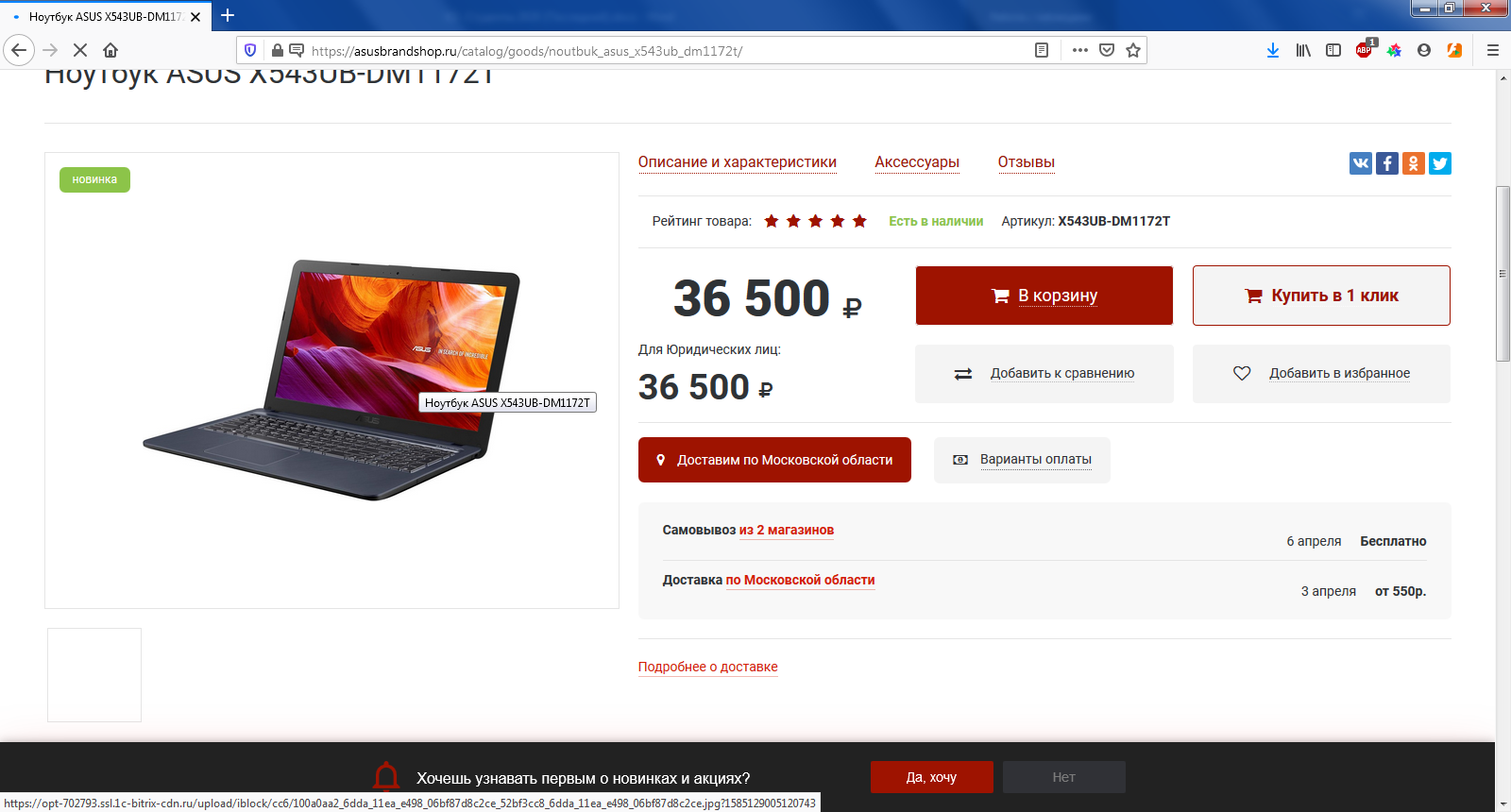 https://asusbrandshop.ru/catalog/noutbuki/?utm_source=yandex&utm_medium=cpc&utm_campaign=Search-Notebook-Msk|28291134&utm_content=4398196697_none&utm_term=asus%20notebook%20ru&yclid=3953312767162456134шт.12Пакет программ MicrosoftOffice 2016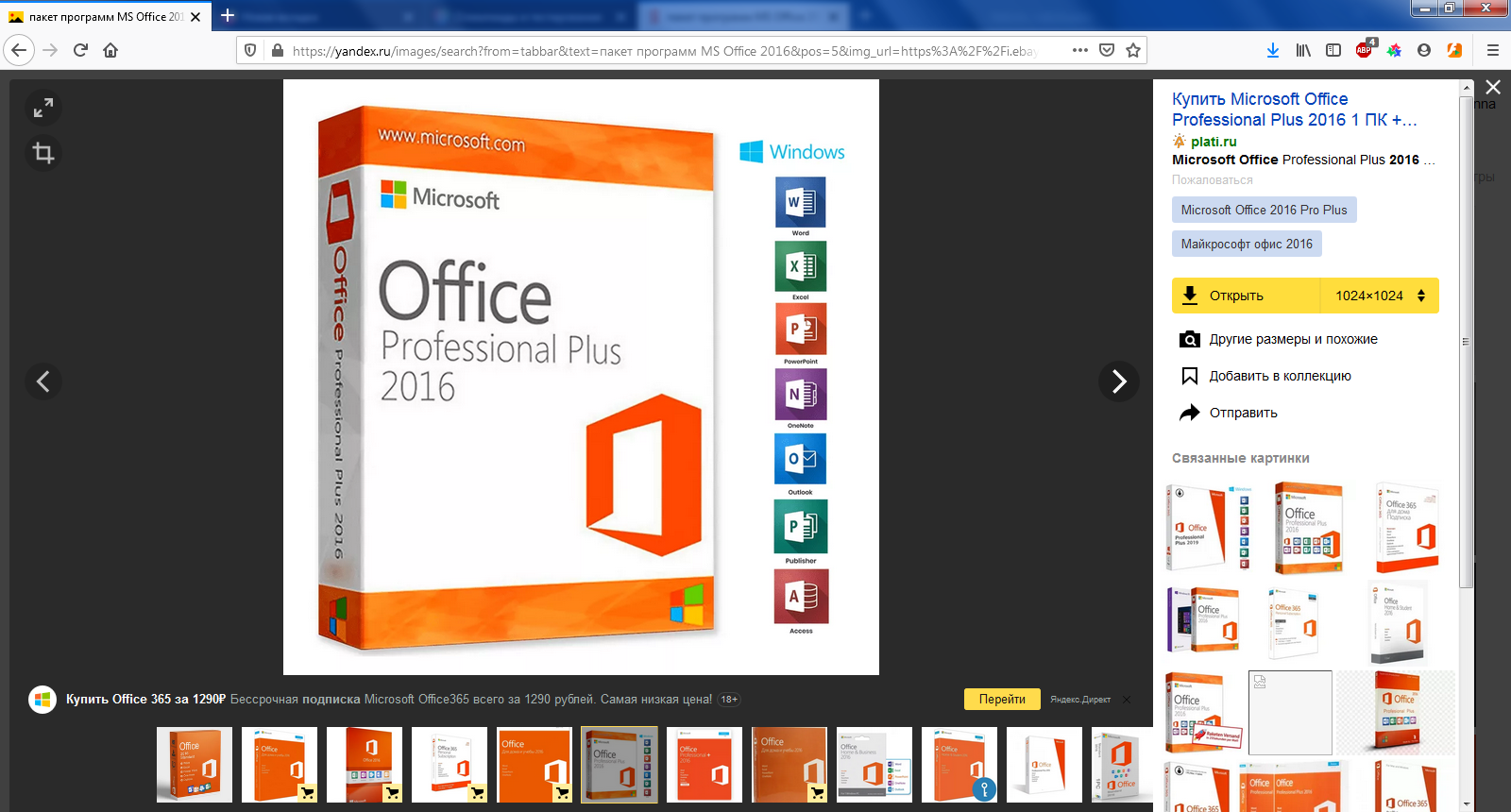 https://www.nix.ru/price/search_panel_ajax.html#t:goods;k:%EF%E0%EA%E5%F2+%EF%F0%EE%E3%F0%E0%EC%EC+MS+Office+2016шт.13ОСWindows10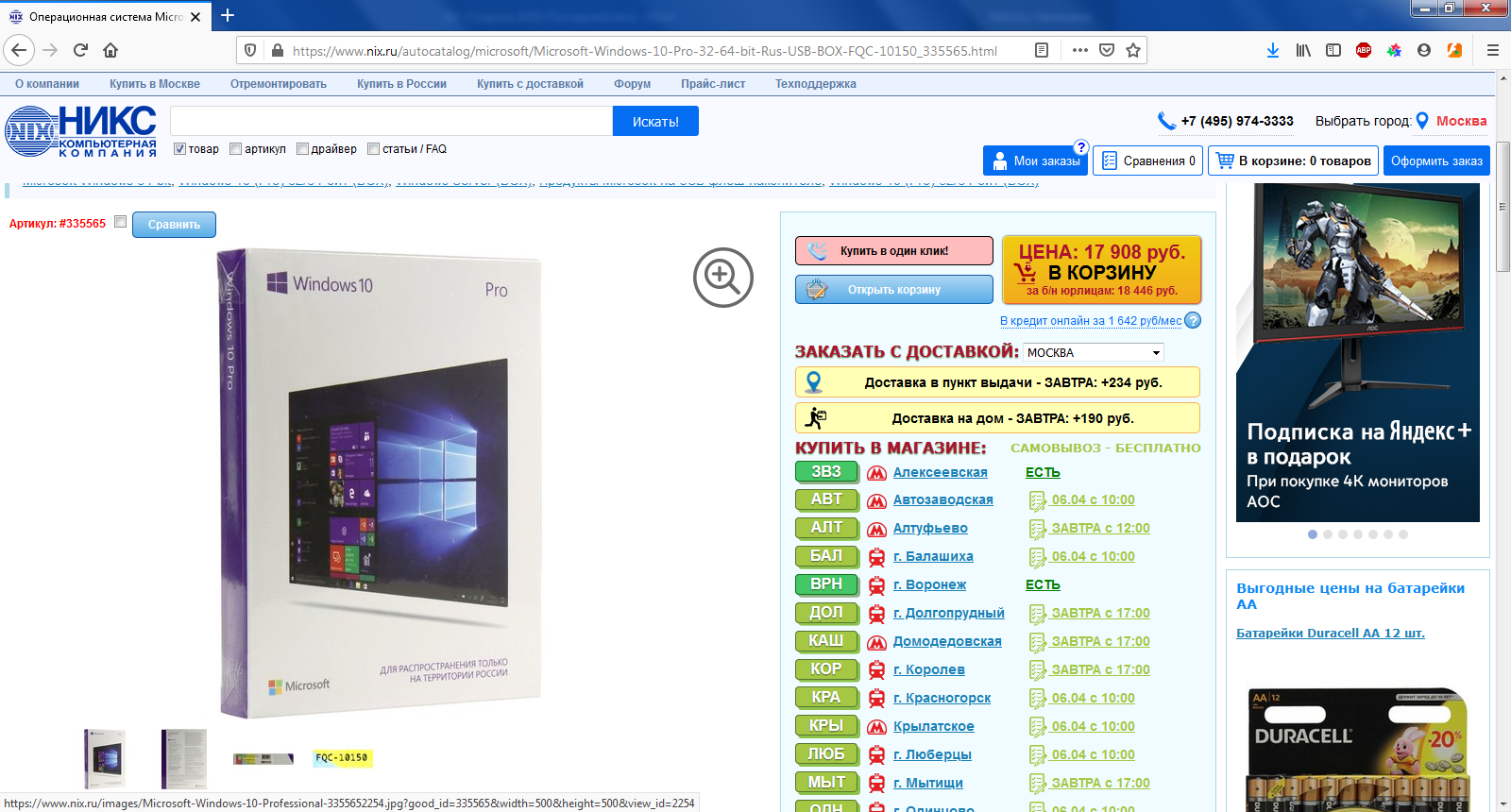 https://www.nix.ru/price/search_panel_ajax.html#t:goods;k:%CE%D1+Windows+10шт.14Принтер Лазерный цветной. Сетевой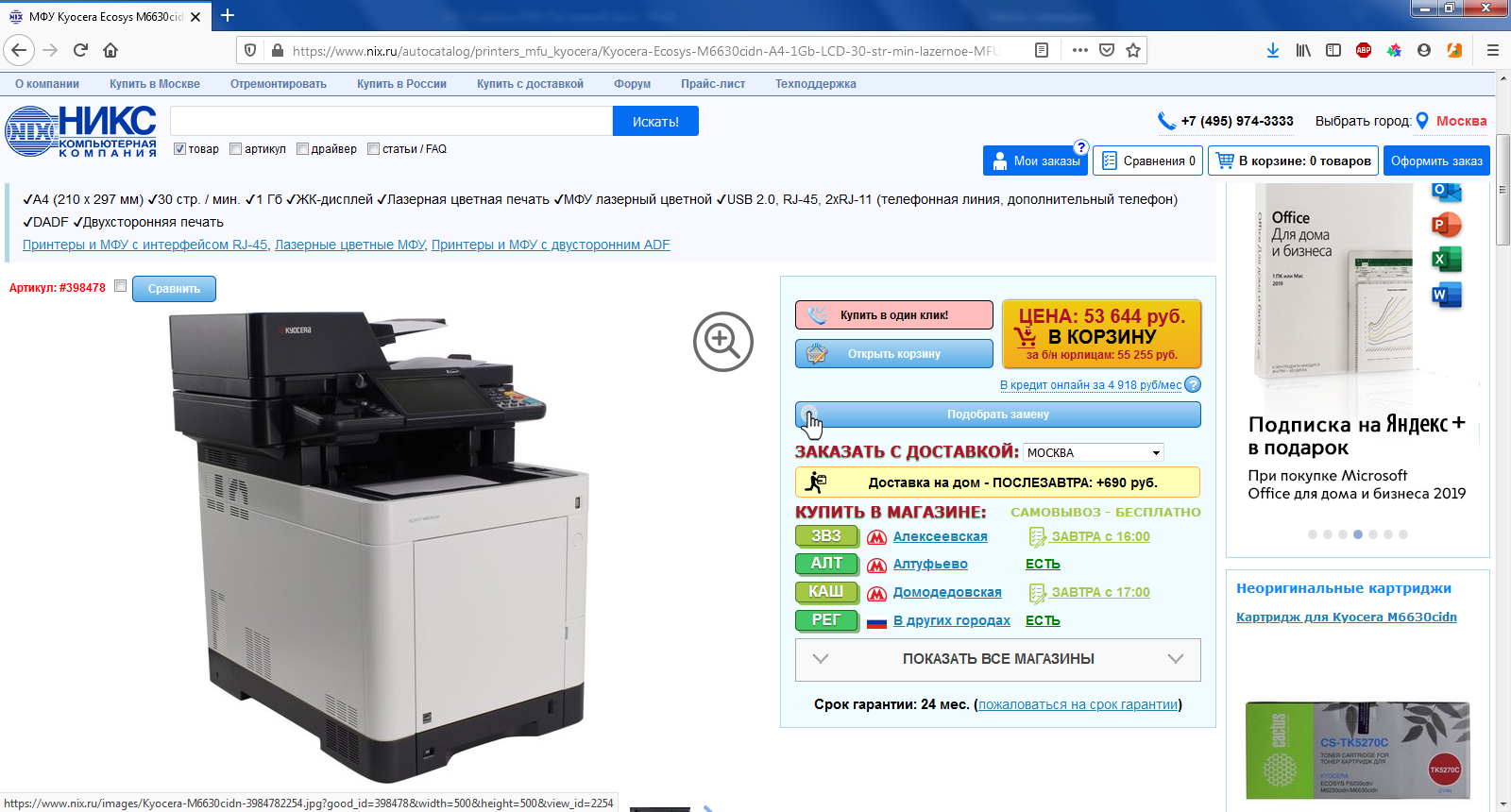 https://www.nix.ru/price/price_list.html?section=printers_mfu_all&sch_id=941&utm_campaign=click_to_print_laser_black#c_id=104&fn=104&g_id=38&page=1&sort=%2Bp8799&store=msk-0_1721_1&thumbnail_view=2шт.15Стол офисный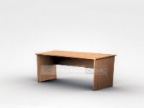 http://karkasmebel.ru/katalog_mebeli/stoly_ofisnye1400х600х750шт.16Стул офисный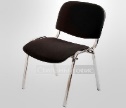 http://karkasmebel.ru/katalog_mebeli/ofisnye_kresla_dlja_personala/stuljaРазмеры: 55х80шт.17Подставка для документов (Бумагодержатель)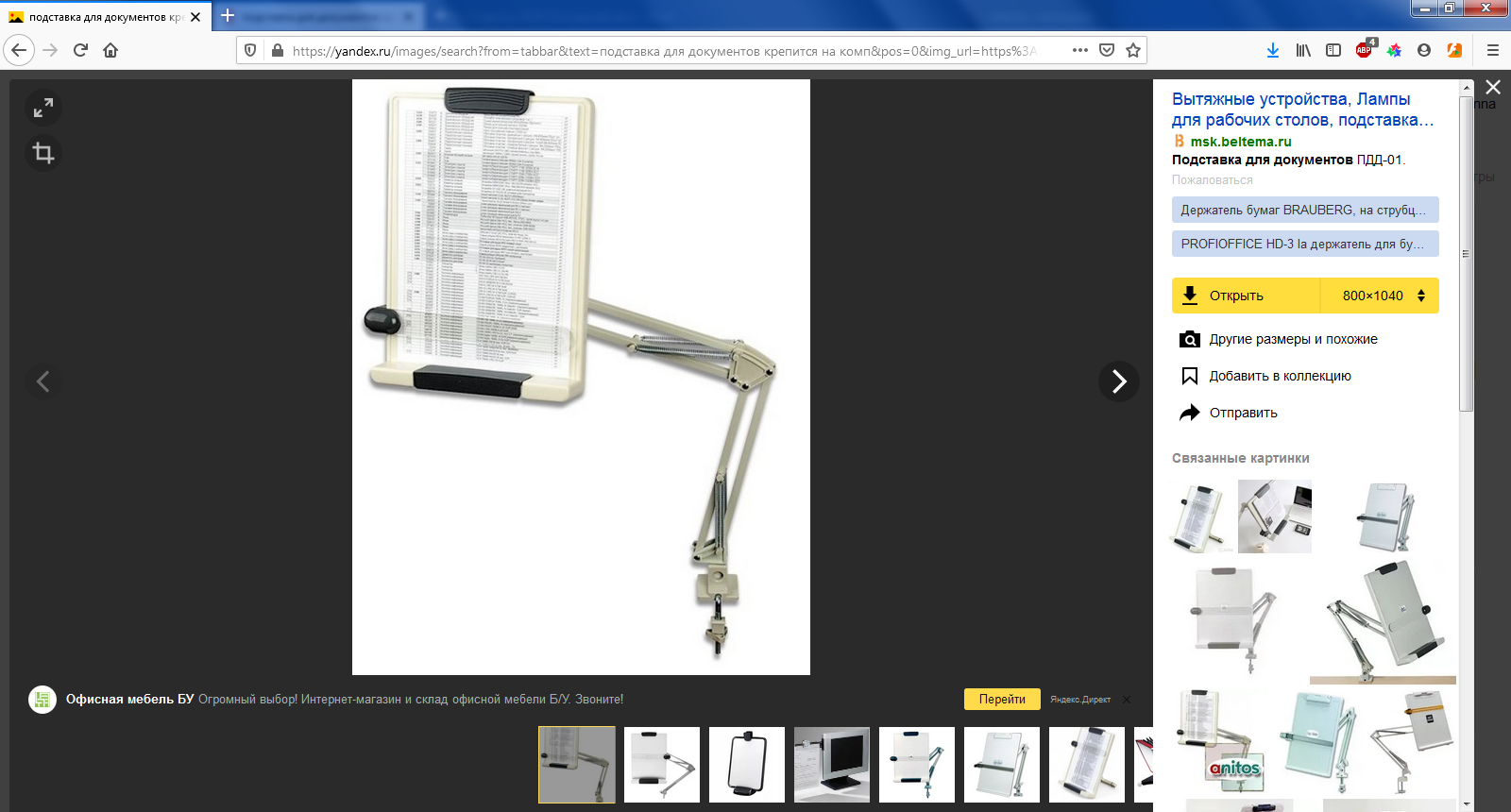 https://www.kidrom.ru/products/uceba/kanctovary/procie-kanctovary-dla-skoly-i-ofisa/podstavki-lotki-dla-bumag-futlary/102918_bumagoderzatel-na-strubcine.htmlшт.1РАСХОДНЫЕ МАТЕРИАЛЫ НА 1 УЧАСТНИКАРАСХОДНЫЕ МАТЕРИАЛЫ НА 1 УЧАСТНИКАРАСХОДНЫЕ МАТЕРИАЛЫ НА 1 УЧАСТНИКАРАСХОДНЫЕ МАТЕРИАЛЫ НА 1 УЧАСТНИКАРАСХОДНЫЕ МАТЕРИАЛЫ НА 1 УЧАСТНИКАРАСХОДНЫЕ МАТЕРИАЛЫ НА 1 УЧАСТНИКА№НаименованиеФото необходимого оборудования или инструмента, или мебели, или расходных материаловСсылка на сайт с тех. характеристиками либо тех. характеристики оборудования, инструментовЕд. измеренияКол-во1Бумага офисная для принтера (20 листов на1участника)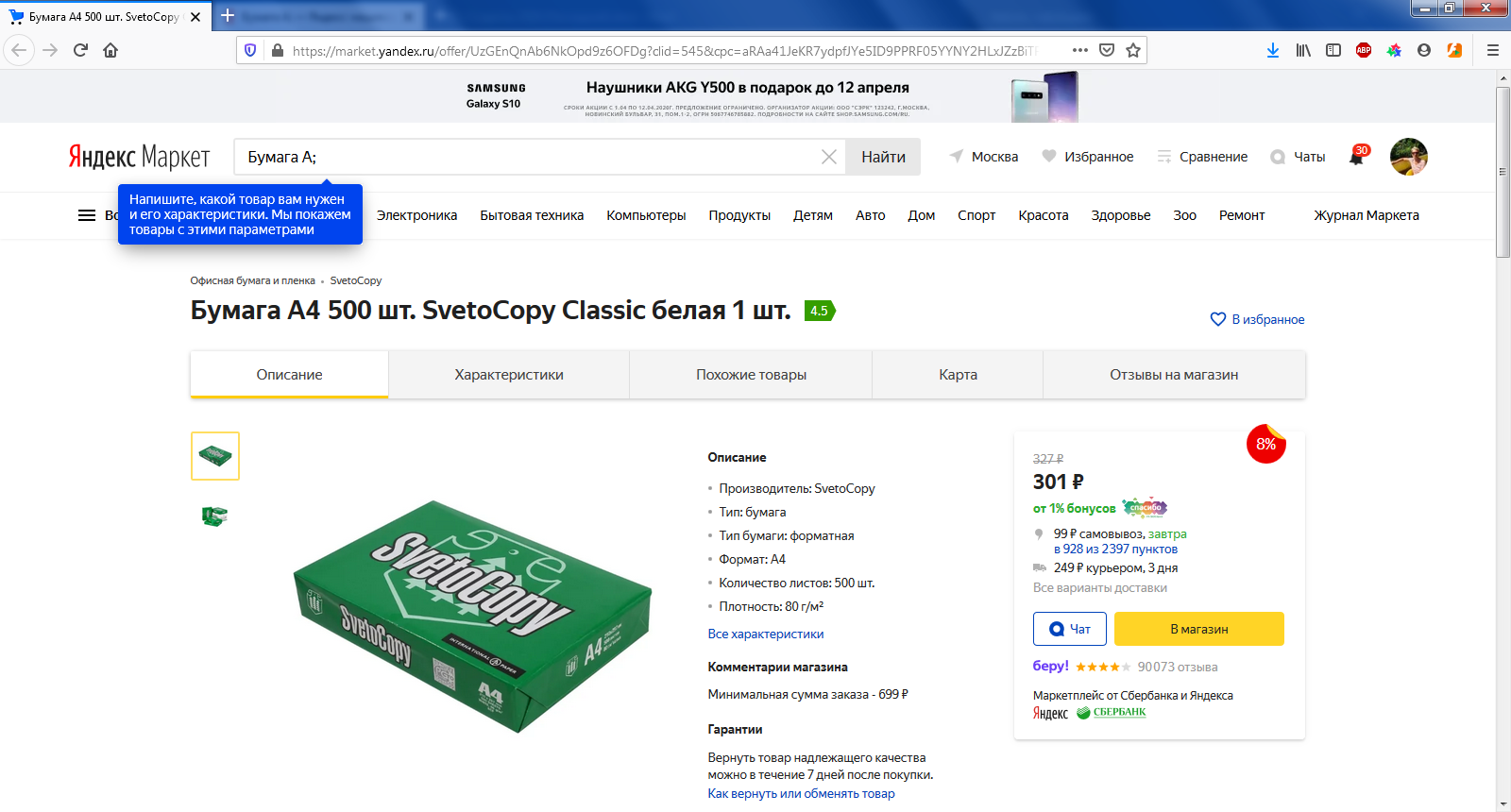 http://www.nix.ru/autocatalog/paper/Snegurochka-A4-лист20РАСХОДНЫЕ МАТЕРИАЛЫ, ОБОРУДОВАНИЕ И ИНСТРУМЕНТЫ,  КОТОРЫЕ УЧАСТНИКИ ДОЛЖНЫ ИМЕТЬ  ПРИ СЕБЕРАСХОДНЫЕ МАТЕРИАЛЫ, ОБОРУДОВАНИЕ И ИНСТРУМЕНТЫ,  КОТОРЫЕ УЧАСТНИКИ ДОЛЖНЫ ИМЕТЬ  ПРИ СЕБЕРАСХОДНЫЕ МАТЕРИАЛЫ, ОБОРУДОВАНИЕ И ИНСТРУМЕНТЫ,  КОТОРЫЕ УЧАСТНИКИ ДОЛЖНЫ ИМЕТЬ  ПРИ СЕБЕРАСХОДНЫЕ МАТЕРИАЛЫ, ОБОРУДОВАНИЕ И ИНСТРУМЕНТЫ,  КОТОРЫЕ УЧАСТНИКИ ДОЛЖНЫ ИМЕТЬ  ПРИ СЕБЕРАСХОДНЫЕ МАТЕРИАЛЫ, ОБОРУДОВАНИЕ И ИНСТРУМЕНТЫ,  КОТОРЫЕ УЧАСТНИКИ ДОЛЖНЫ ИМЕТЬ  ПРИ СЕБЕРАСХОДНЫЕ МАТЕРИАЛЫ, ОБОРУДОВАНИЕ И ИНСТРУМЕНТЫ,  КОТОРЫЕ УЧАСТНИКИ ДОЛЖНЫ ИМЕТЬ  ПРИ СЕБЕ1Линейка ученическая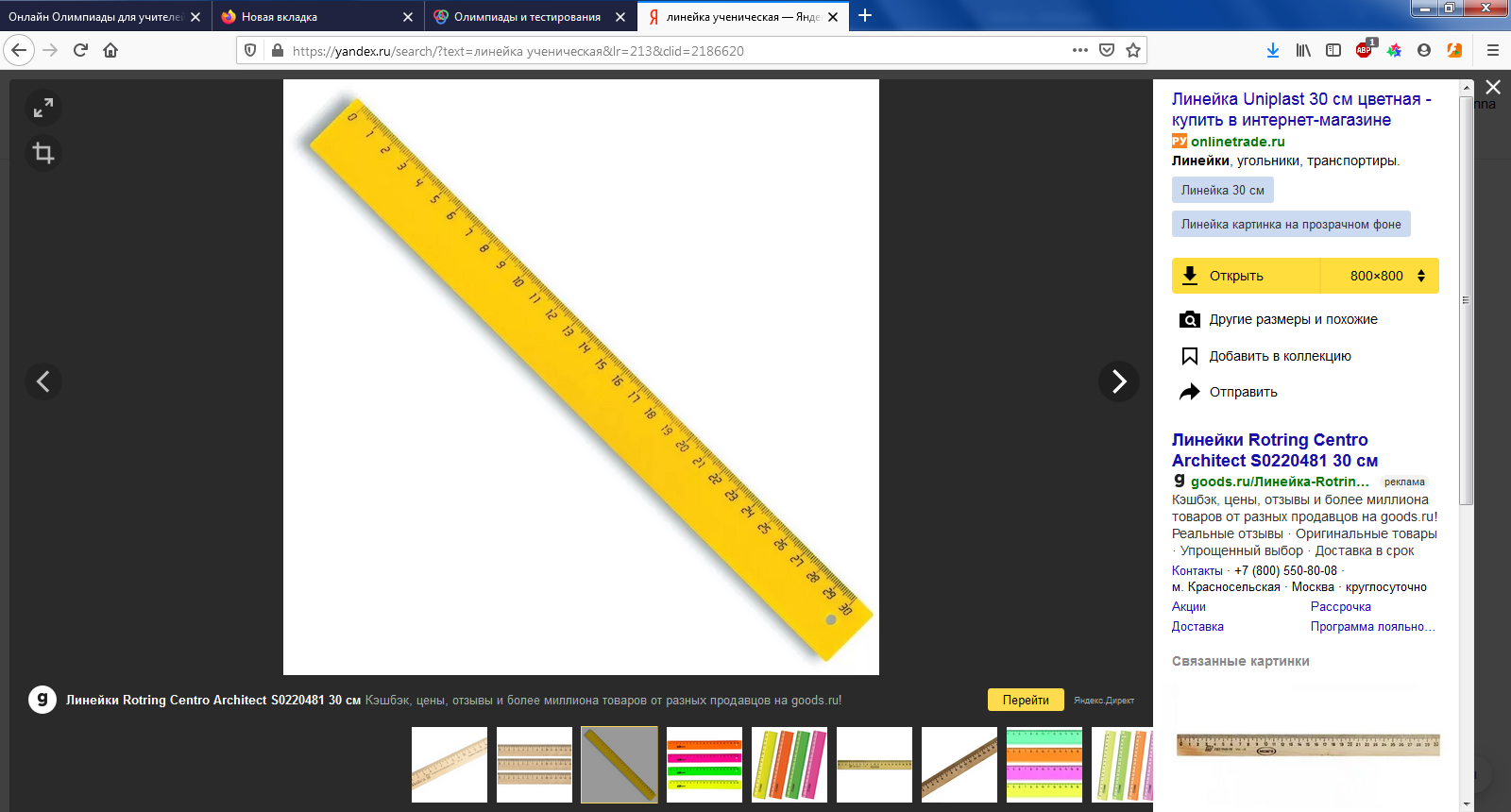 https://market.yandex.ru/product/1717057014?show-шт.12Писчие приборы (ручка, карандаш и пр.)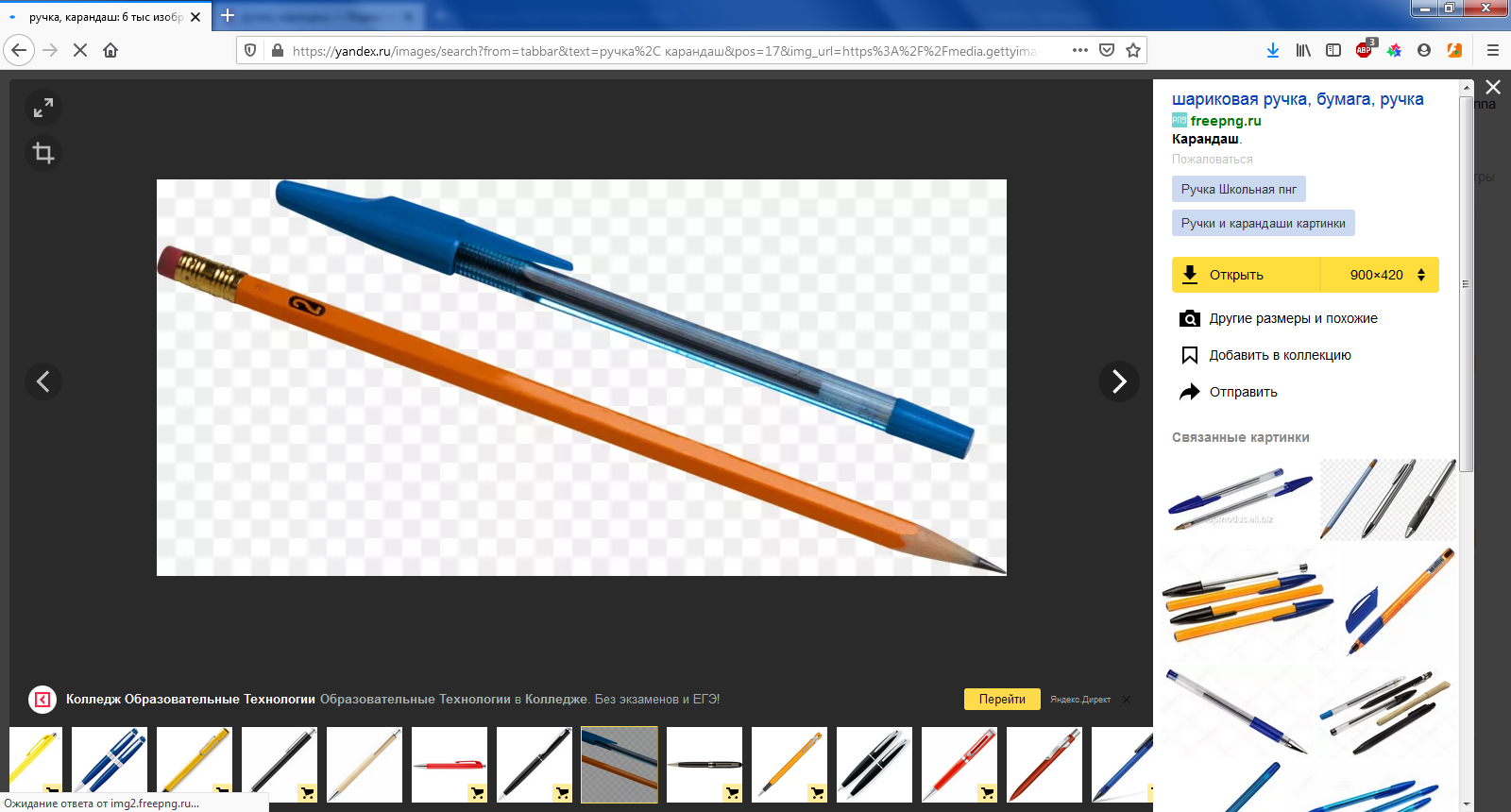 https://www.ozon.ru/context/detail/id/139834019/комплект13Персональные   средства   (специальное портативное оборудование )На усмотрение участникашт.1РАСХОДНЫЕ МАТЕРИАЛЫ И ОБОРУДОВАНИЕ, ЗАПРЕЩЕННЫЕ НА ПЛОЩАДКЕРАСХОДНЫЕ МАТЕРИАЛЫ И ОБОРУДОВАНИЕ, ЗАПРЕЩЕННЫЕ НА ПЛОЩАДКЕРАСХОДНЫЕ МАТЕРИАЛЫ И ОБОРУДОВАНИЕ, ЗАПРЕЩЕННЫЕ НА ПЛОЩАДКЕРАСХОДНЫЕ МАТЕРИАЛЫ И ОБОРУДОВАНИЕ, ЗАПРЕЩЕННЫЕ НА ПЛОЩАДКЕРАСХОДНЫЕ МАТЕРИАЛЫ И ОБОРУДОВАНИЕ, ЗАПРЕЩЕННЫЕ НА ПЛОЩАДКЕРАСХОДНЫЕ МАТЕРИАЛЫ И ОБОРУДОВАНИЕ, ЗАПРЕЩЕННЫЕ НА ПЛОЩАДКЕ1Мобильные устройства различного характера (телефон, планшет и т. д.)2Измерительные устройства (калькуляторы)ДОПОЛНИТЕЛЬНОЕ ОБОРУДОВАНИЕ, ИНСТРУМЕНТЫ КОТОРОЕ МОЖЕТ ПРИВЕСТИ С СОБОЙ УЧАСТНИКДОПОЛНИТЕЛЬНОЕ ОБОРУДОВАНИЕ, ИНСТРУМЕНТЫ КОТОРОЕ МОЖЕТ ПРИВЕСТИ С СОБОЙ УЧАСТНИКДОПОЛНИТЕЛЬНОЕ ОБОРУДОВАНИЕ, ИНСТРУМЕНТЫ КОТОРОЕ МОЖЕТ ПРИВЕСТИ С СОБОЙ УЧАСТНИКДОПОЛНИТЕЛЬНОЕ ОБОРУДОВАНИЕ, ИНСТРУМЕНТЫ КОТОРОЕ МОЖЕТ ПРИВЕСТИ С СОБОЙ УЧАСТНИКДОПОЛНИТЕЛЬНОЕ ОБОРУДОВАНИЕ, ИНСТРУМЕНТЫ КОТОРОЕ МОЖЕТ ПРИВЕСТИ С СОБОЙ УЧАСТНИКДОПОЛНИТЕЛЬНОЕ ОБОРУДОВАНИЕ, ИНСТРУМЕНТЫ КОТОРОЕ МОЖЕТ ПРИВЕСТИ С СОБОЙ УЧАСТНИК№НаименованиеФото необходимого оборудования или инструмента, или мебели, или расходных материаловСсылка на сайт с тех. характеристиками либо тех. характеристики оборудованияЕд. измеренияКол-во1Ручки шариковые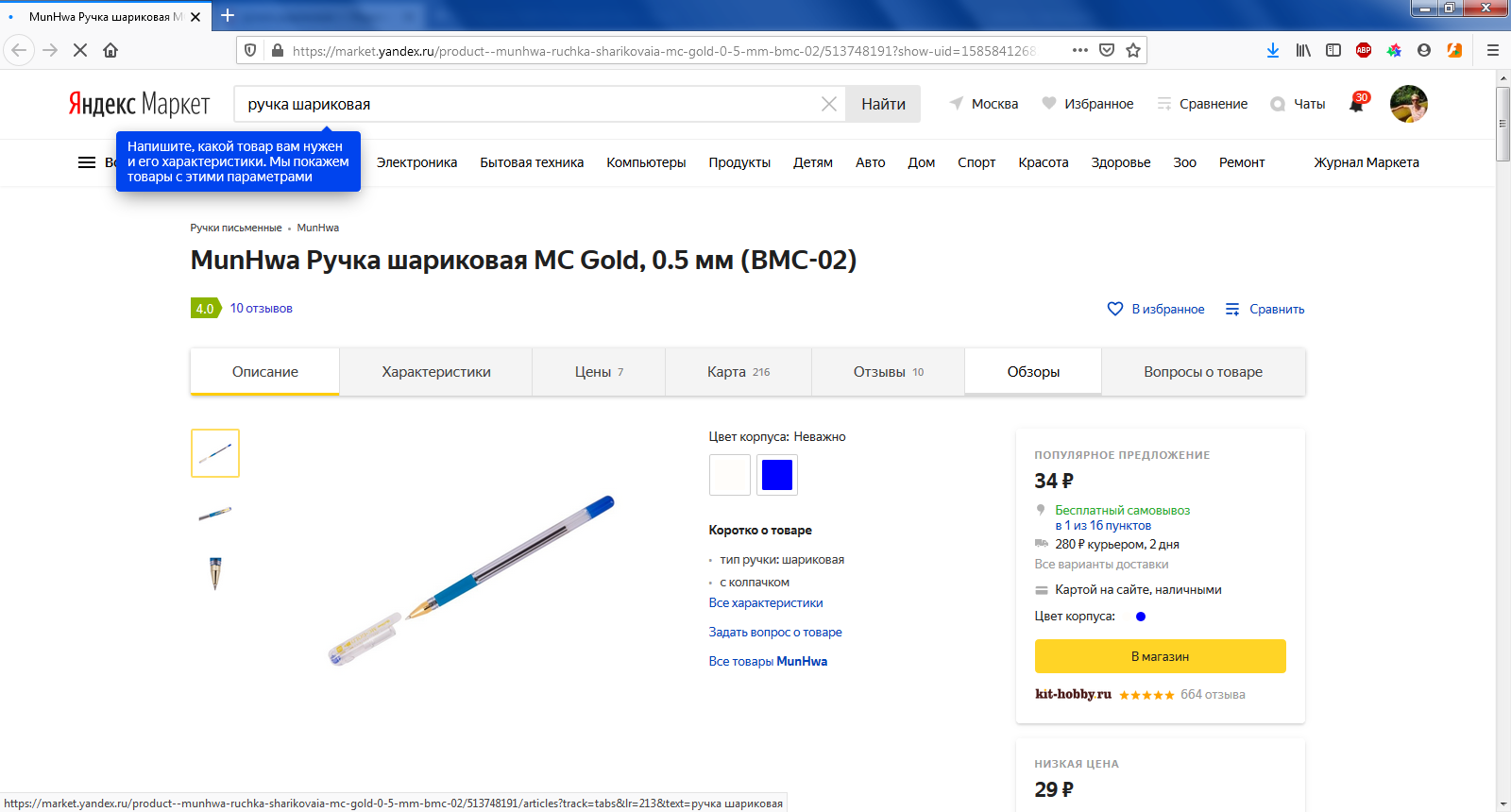 шт.52Планшет для бумаг А4 с зажимом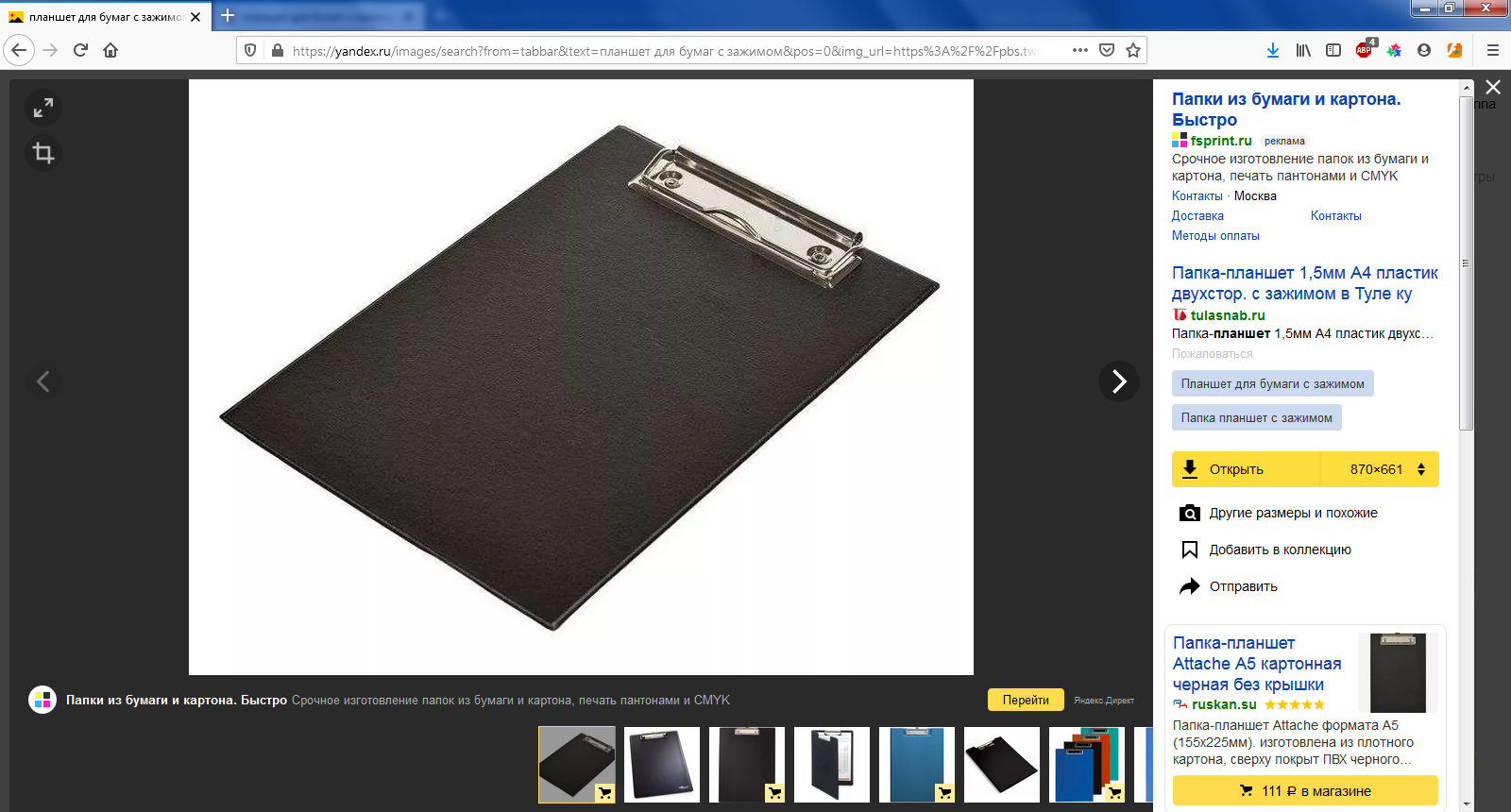 шт.23Бумага А4уп.1 ОБОРУДОВАНИЕНА 1-ГО ЭКСПЕРТА ОБОРУДОВАНИЕНА 1-ГО ЭКСПЕРТА ОБОРУДОВАНИЕНА 1-ГО ЭКСПЕРТА ОБОРУДОВАНИЕНА 1-ГО ЭКСПЕРТА ОБОРУДОВАНИЕНА 1-ГО ЭКСПЕРТА ОБОРУДОВАНИЕНА 1-ГО ЭКСПЕРТА №НаименованиеФото необходимого оборудования или инструмента, или мебели, или расходных материаловСсылка на сайт с тех. характеристиками либо тех. характеристики оборудованияЕд. измеренияКол-во1Планшет для бумаг А4 с зажимомна усмотрение организаторашт.12Стол переговорныйhttp://www.interca.ru/catalog/item/?group=26721,880х880х760шт.1/53Ноутбукна усмотрение организаторашт.1/54Принтерна усмотрение организаторашт.15Стул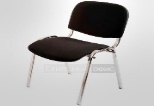 на усмотрение организаторашт.1РАСХОДНЫЕ МАТЕРИАЛЫ НА 1 ЭКСПЕРТАРАСХОДНЫЕ МАТЕРИАЛЫ НА 1 ЭКСПЕРТАРАСХОДНЫЕ МАТЕРИАЛЫ НА 1 ЭКСПЕРТАРАСХОДНЫЕ МАТЕРИАЛЫ НА 1 ЭКСПЕРТАРАСХОДНЫЕ МАТЕРИАЛЫ НА 1 ЭКСПЕРТАРАСХОДНЫЕ МАТЕРИАЛЫ НА 1 ЭКСПЕРТА1Бумага А4На усмотрение организаторауп.1/52Ручка шариковаяНа усмотрение организаторашт.2ОБЩАЯ ИНФРАСТРУКТУРА КОНКУРСНОЙ ПЛОЩАДКИОБЩАЯ ИНФРАСТРУКТУРА КОНКУРСНОЙ ПЛОЩАДКИОБЩАЯ ИНФРАСТРУКТУРА КОНКУРСНОЙ ПЛОЩАДКИОБЩАЯ ИНФРАСТРУКТУРА КОНКУРСНОЙ ПЛОЩАДКИОБЩАЯ ИНФРАСТРУКТУРА КОНКУРСНОЙ ПЛОЩАДКИОБЩАЯ ИНФРАСТРУКТУРА КОНКУРСНОЙ ПЛОЩАДКИПеречень оборудование, инструментов, средств индивидуальной защиты и т.п.Перечень оборудование, инструментов, средств индивидуальной защиты и т.п.Перечень оборудование, инструментов, средств индивидуальной защиты и т.п.Перечень оборудование, инструментов, средств индивидуальной защиты и т.п.Перечень оборудование, инструментов, средств индивидуальной защиты и т.п.Перечень оборудование, инструментов, средств индивидуальной защиты и т.п.№НаименованиеФото необходимого оборудования или инструмента, или мебели, или расходных материаловСсылка на сайт с тех. характеристиками либо тех. характеристики оборудованияЕд. измеренияКол-во1Коммутатор 16 портов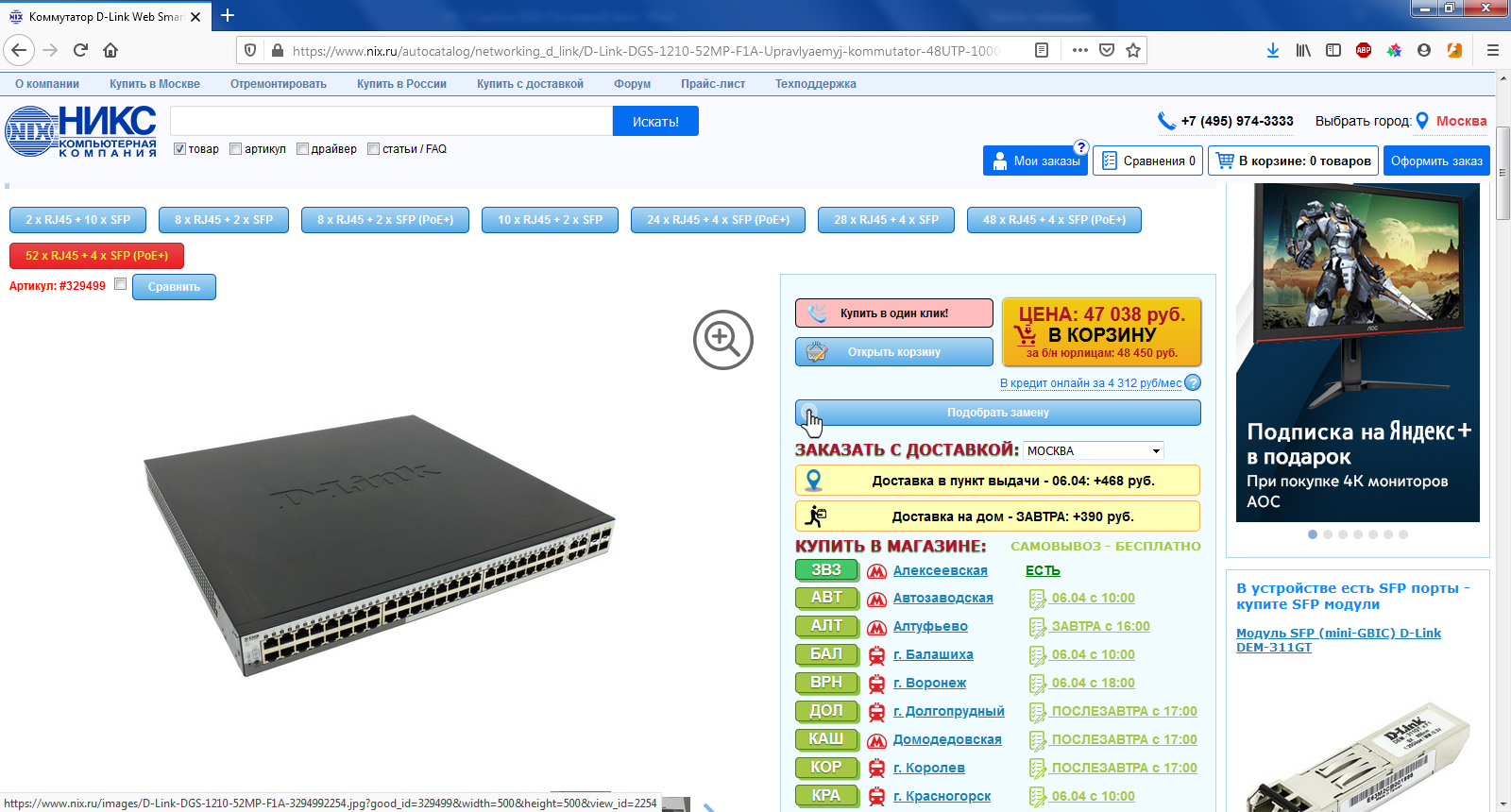 https://www.nix.ru/price/search_panel_ajax.html#t:goods;k:%EA%EE%EC%EC%F3%F2%E0%F2%EE%F0шт.12Патч-корды (по количеству рабочихмест+принтер)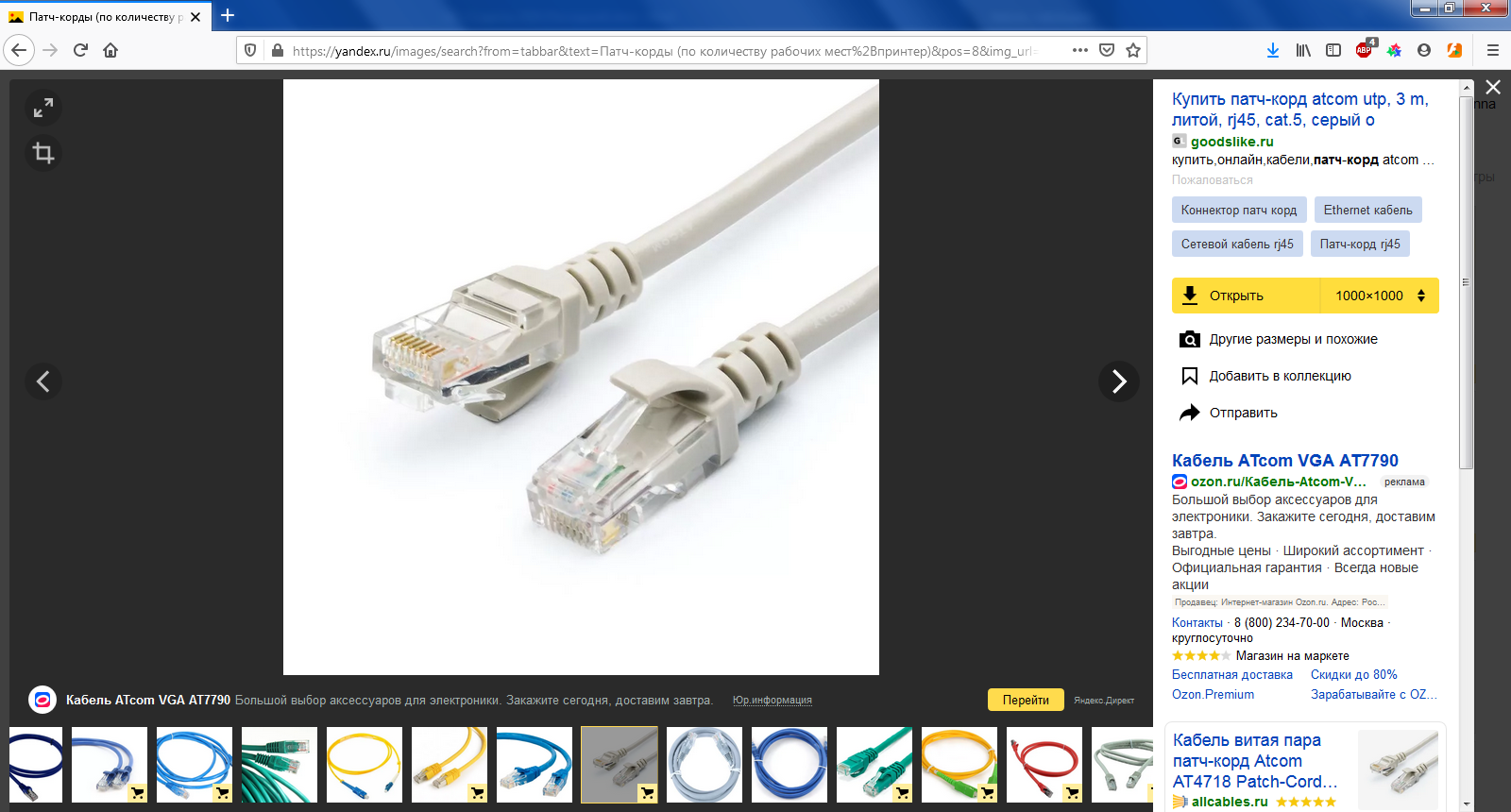 https://www.nix.ru/price/search_panel_ajax.html#t:goods;k:%EF%E0%F2%F7-%EA%EE%F0%E4шт.153Стол для принтера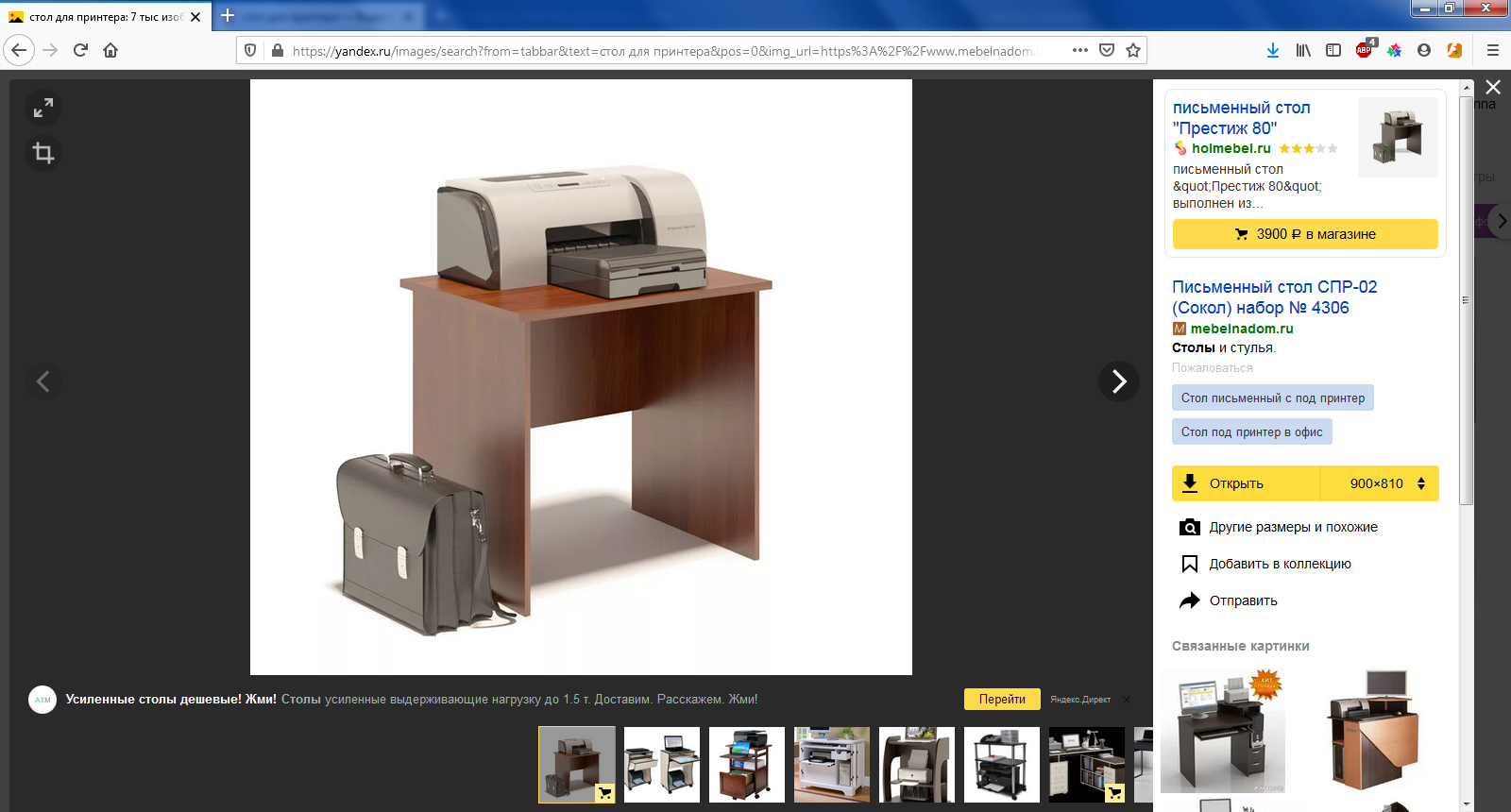 http://www.interca.ru/catalog/item/?group=2672шт.14Часы электронные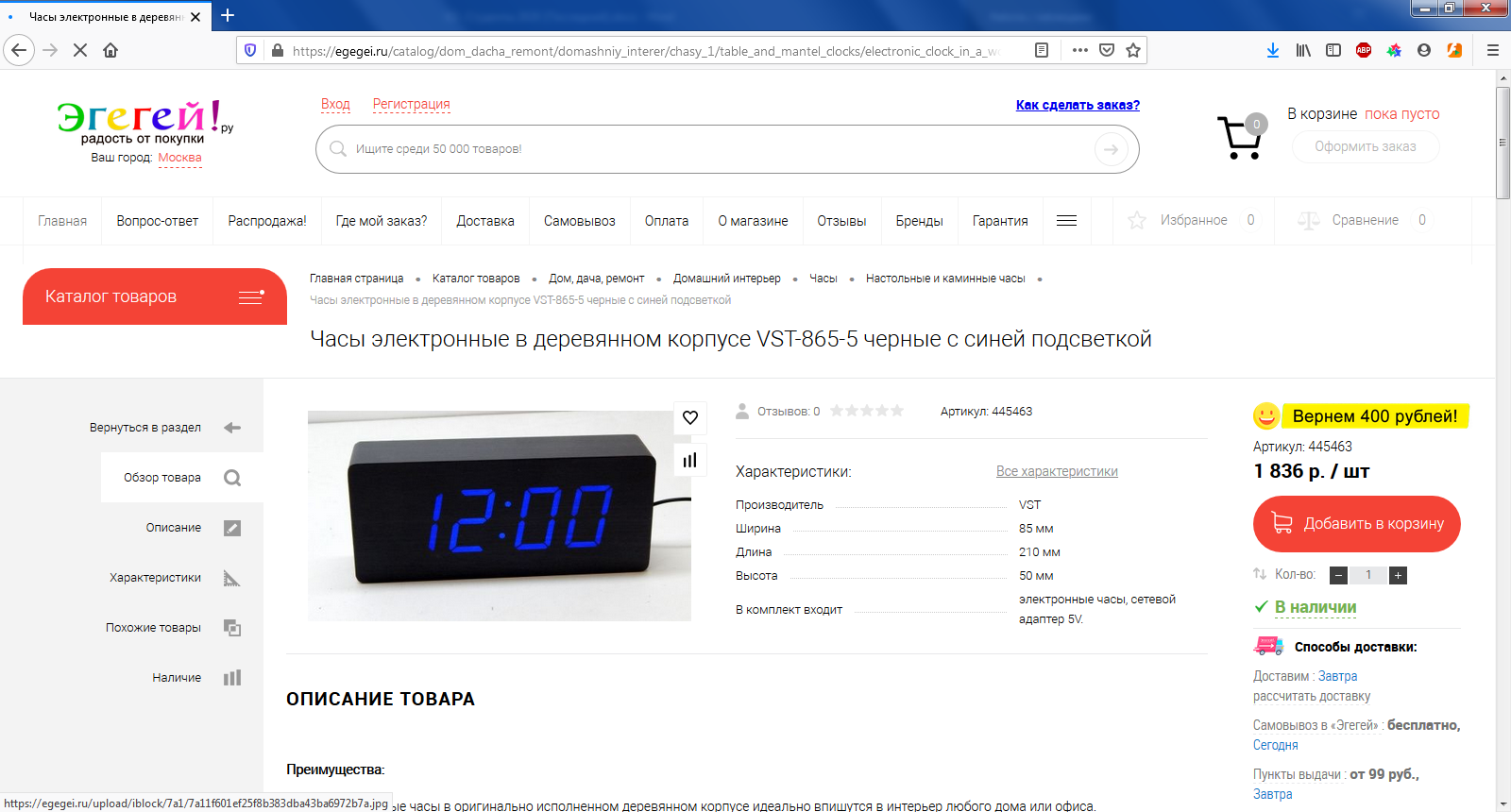 https://egegei.ru/catalog/dlya_doma_i_dachi_1/chasy_1/eleштшт.1ДОПОЛНИТЕЛЬНЫЕ ТРЕБОВАНИЯ/КОММЕНТАРИИДОПОЛНИТЕЛЬНЫЕ ТРЕБОВАНИЯ/КОММЕНТАРИИДОПОЛНИТЕЛЬНЫЕ ТРЕБОВАНИЯ/КОММЕНТАРИИДОПОЛНИТЕЛЬНЫЕ ТРЕБОВАНИЯ/КОММЕНТАРИИДОПОЛНИТЕЛЬНЫЕ ТРЕБОВАНИЯ/КОММЕНТАРИИДОПОЛНИТЕЛЬНЫЕ ТРЕБОВАНИЯ/КОММЕНТАРИИКоличество точек питания и их характеристикиКоличество точек питания и их характеристикиКоличество точек питания и их характеристикиКоличество точек питания и их характеристикиКоличество точек питания и их характеристикиКоличество точек питания и их характеристики№Наименование	Тех. характеристики 1Электричество на 1 рабочее место для участника220 вольт 2 розетки 600 вт.2Кулер для воды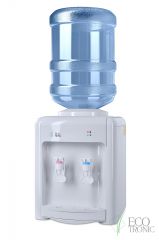 Настольный без охлажденияшт.13Порошковый огнетушитель ОП-4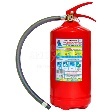 Класс В - 55 ВКласс А - 2 Ашт.1Наименование нозологииПлощадь, м.кв.Ширина прохода между рабочими местами, м.Специализированное оборудование, количество.Рабочее место участника с нарушением слухане менее 3Не ближе 1,5метров
FM-передатчики по количеству слабослышащих участников, при отсутствии на площадке сурдопереводчика наличие Коммуникативной системы «Диалог» Рабочее место участника с нарушением зренияне менее 3Не ближе 1,5 метров
На каждого слабовидящего и незрячего участника предоставляется текстовое описание в плоскопечатном виде с крупным размером шрифта, учитывающим состояние зрительного анализатора участника с остаточным зрением (в формате Microsoft Word не менее 16-18 пт). А также:- видеоувеличитель;- программы экранного доступаNVDA и JAWS18 (и выше);- брайлевский дисплей.Описание объектов WordArt и последовательность их выполнения, связанная с форматом, максимально адаптировано для людей с нарушением зрения.                              Рабочее место участника с нарушением ОДАне менее 3Не ближе 1,5 метров
На каждого участника с нарушением ОДА:Клавиатура, адаптированная с крупными кнопкамиСтол рабочий для инвалидов, регулируемый по высоте.Роллер компьютерный с 2 выносными кнопкамиРабочее место участника с соматическими заболеваниямине менее 3Не ближе 1,5 метров
Специального оборудования не требуетсяРабочее место участника с ментальными нарушениямине менее 3Не ближе 1,5 метров
Специального оборудования не требуется